ОТДЕЛ ОБРАЗОВАНИЯ АДМИНИСТРАЦИИ КОЧУБЕЕВСКОГО МУНИЦИПАЛЬНОГО РАЙОНА СТАВРОПОЛЬСКОГО КРАЯП Р И К А З27 августа 2019 года	         	  с.Кочубеевское	        	 		№ 616Об утверждении порядка проведения школьного этапа всероссийской олимпиады школьников и требований к организации и проведениюпообщеобразовательным предметамв Кочубеевском районев  2019/20 учебном году	В соответствии с Приказом Министерства образования и науки Российской Федерации (Минобрнауки России) от 18 ноября 2013 г. N 1252 "Об утверждении Порядка проведения всероссийской Олимпиады школьников" и дополнительными изменениями Минобрнауки России от 17.03.2015 N 249, в соответствии с рекомендациями Департамента государственной политики в сфере общего образования Минобрнауки России ПРИКАЗЫВАЮ: Утвердить порядок  проведения школьного этапа всероссийской олимпиады школьников по общеобразовательным предметам (далее – Олимпиада) в 2019/20 учебном году (приложение 1);2. Утвердить требования к организации и проведению школьного этапа всероссийской олимпиады школьников по общеобразовательным предметам (далее – Олимпиада) в 2019/20 учебном году (приложение 2); 3. Программисту МУ ЦОЦО Бабаевой С.Г.. разместить данный приказ сайте отдела образования в информационно-телекоммуникационной сети «Интернет».4.  Контроль за исполнением настоящего приказа оставляю за собой.Руководитель отдела образования		                                         Н.А.Ворончихина                  	   Приложение  №1к  приказу ОО АКМР № 616   от 27 августа 2019 годаПОРЯДОКпроведения школьного этапа всероссийской олимпиады школьников в 2019/20 учебном году в Кочубеевском  районеI.  Общие положения1.1. Школьный этап является первым этапом всероссийской олимпиады школьников и проводится в соответствии с Порядком  проведения всероссийской олимпиады школьников, утвержденным приказом Министерства образования и науки Российской Федерации от 18 ноября 2013 года № 1252, от 17 марта 2015 г. № 249 «О внесении изменений в Порядок проведения всероссийской олимпиады школьников, утвержденный приказом Министерства образования и науки Российской Федерации от 18 ноября 2013 г. № 1252», от 17 декабря 2015 г. № 1488 «О внесении изменений в Порядок проведения всероссийской олимпиады школьников, утвержденный приказом Министерства образования и науки Российской Федерации от 18 ноября 2013 г. № 1252». 2.2.Организатором школьного этапа олимпиады является отдел образования администрации Кочубеевского муниципального района.2.3. Организатор школьного этапа:2.3.1.  Формирует и утверждает составы:оргкомитета школьного этапа олимпиады;жюри школьного этапа олимпиады по каждому общеобразовательному предмету;муниципальных предметно-методических комиссий по каждому общеобразовательному предмету;2.3.2.    Определяет конкретные сроки и место проведения школьного этапа олимпиады по каждому общеобразовательному предмету;2.3.3.    Утверждает:требования к организации и проведению школьного этапа олимпиады по каждому общеобразовательному предмету,определяющие принципы составления олимпиадных заданий и формирования комплектов олимпиадных заданий,описание необходимого материально-технического обеспечения для выполнения олимпиадных заданий,перечень справочных материалов, средства связи и электронно-вычислительной техники, разрешенных к использованию во время  проведения олимпиады,критерии и методики оценивания выполненных олимпиадных заданий, процедуру регистрации участников олимпиады;состав экспертных групп;квоту победителей и призеров школьного этапа олимпиады  по каждому общеобразовательному предмету.2.3.4. Обеспечивает хранение олимпиадных заданий по каждому общеобразовательному предмету для школьного этапа олимпиады, несет установленную законодательством Российской Федерации ответственность за их конфиденциальность;2.3.5. Заблаговременно информирует руководителей организаций, осуществляющих образовательную деятельность по образовательным программам основного общего и среднего общего образования, расположенных на территории муниципального образования, обучающихся и их родителей (законных представителей) о сроках и местах проведения школьного этапа олимпиады по каждому общеобразовательному предмету, а также о Порядке    и утвержденных требованиях к организации и проведению школьного этапа олимпиады по каждому общеобразовательному предмету;2.3.6. Обеспечивает сбор и хранение заявлений родителей (законных представителей) обучающихся, заявивших о своем участии в олимпиаде, об ознакомлении с Порядком  и о согласии на сбор, хранение, использование, распространение (передачу) и публикацию персональных данных своих несовершеннолетних детей, а также их олимпиадных работ, в том числе в информационно-телекоммуникационной сети "Интернет" (далее - сеть "Интернет");2.3.7. Утверждает результаты школьного этапа олимпиады по каждому общеобразовательному предмету (рейтинг победителей и рейтинг призеров школьного этапа олимпиады) и публикует их на своем официальном сайте в сети "Интернет", в том числе протоколы жюри школьного этапа олимпиады по каждому общеобразовательному предмету.2.4. Оргкомитет школьного этапа олимпиады:определяет организационно-технологическую модель проведения школьного этапа олимпиады;обеспечивает организацию и проведение школьного этапа олимпиады в соответствии с утвержденными организатором школьного этапа олимпиады требованиями к проведению школьного этапа олимпиады по каждому общеобразовательному предмету Порядком    и действующими на момент проведения олимпиады санитарно-эпидемиологическими требованиями к условиям и организации обучения в организациях, осуществляющих образовательную деятельность по образовательным программам основного общего и среднего общего образования;осуществляет кодирование (обезличивание) олимпиадных работ участников школьного этапа олимпиады;несет ответственность за жизнь и здоровье участников олимпиады во время проведения школьного этапа олимпиады.2.5. Для объективной проверки  олимпиадных заданий, выполненных участниками олимпиады, формируется жюри по каждому образовательномупредмету.2.6. Жюри школьного этапа  олимпиады:принимает для оценивания закодированные (обезличенные) олимпиадные работы участников олимпиады;оценивает выполненные олимпиадные задания в соответствии с утвержденными критериями и методиками оценивания выполненных олимпиадных заданий;проводит с участниками олимпиады анализ олимпиадных заданий и их решений  по завершению олимпиады по каждому образовательному предмету;осуществляет очно по запросу участника олимпиады показ выполненных им олимпиадных заданий;представляет результаты олимпиады ее участникам;рассматривает очно апелляции участников олимпиады с использованием видеофиксации;определяет победителей и призеров олимпиады на основании рейтинга по каждому  общеобразовательному предмету и в соответствии с определенной квотой;составляет и предоставляет организатору школьного этапа олимпиады аналитический отчет о результатах выполнения олимпиадных заданий по каждому образовательному предмету.2.7. В месте проведения олимпиады вправе присутствовать представители организатора олимпиады, оргкомитетов и жюри соответствующего этапа олимпиады, должностные лица Минобрнауки России, а также граждане, аккредитованные в качестве общественных наблюдателей в порядке, установленном Минобрнауки России.2.8. До начала соответствующего этапа олимпиады по каждому общеобразовательному предмету представители организатора олимпиады проводят инструктаж участников олимпиады - информируют о продолжительности олимпиады, порядке подачи апелляций о несогласии с выставленными баллами, о случаях удаления с олимпиады, а также о времени и месте ознакомления с результатами олимпиады.2.9. Во время проведения олимпиады участники олимпиады:должны соблюдать настоящий Порядок и требования, утвержденные организатором школьного, муниципального этапов олимпиады, центральными методическими комиссиями олимпиады, к проведению соответствующего этапа олимпиады по каждому общеобразовательному предмету;должны следовать указаниям представителей организатора олимпиады;не вправе общаться друг с другом, свободно перемещаться по аудитории;вправе иметь справочные материалы, средства связи и электронно-вычислительную технику, разрешенные к использованию во время проведения олимпиады, перечень которых определяется в требованиях к организации и проведению соответствующих этапов олимпиады по каждому общеобразовательному предмету,пользоваться мобильным телефоном (в любой его функции);пользоваться программируемым калькулятором или переносным компьютером;обращаться с вопросами к кому-либо, кроме наблюдателя, членов Оргкомитета и жюри;производить записи на собственную бумагу, не выданную оргкомитетом;запрещается одновременный выход из аудитории двух и более участников.           2.10. В случае нарушения участником олимпиады настоящего Порядка и (или) утвержденных требований к организации и проведению соответствующего этапа олимпиады по каждому общеобразовательному предмету, представитель организатора олимпиады вправе удалить данного участника олимпиады из аудитории, составив акт об удалении участника олимпиады (Приложение  1 «Акт удаления участника с олимпиады»).           2.11. Участники олимпиады школьного этапа, которые были удалены, лишаются права дальнейшего участия в олимпиаде по данному общеобразовательному предмету в текущем году.3. С целью осуществления общественного контроля за соблюдением объективности и открытости при проведении школьного этапа всероссийской олимпиады школьников аккредитуются общественные наблюдатели.Аккредитация граждан в качестве общественных наблюдателей осуществляется министерством по их личным заявлениям с указанием населенного пункта, конкретного места (пункта) проведения регионального этапа олимпиады по одному или нескольким учебным предметам.3.1.  Общественные наблюдатели имеют право:осуществлять наблюдение за проведением школьного этапа олимпиады; присутствовать на всех этапах школьного этапа олимпиады (при получении олимпиадных материалов, проведении инструктажа участников,  вскрытии пакетов с олимпиадными заданиями, при выполнении олимпиадных заданий в аудиториях, при сдаче олимпиадных работ участниками, при шифровке работ, при проверке работ, при автоматическом составлении протокола, при дешифровке работ, при подписании протоколов членами жюри, при проведении процедуры показа работ и апелляции).  3.2. Общественный наблюдатель обязан:иметь при себе документ, удостоверяющий личность, и удостоверение общественного наблюдателя;незамедлительно информировать организаторов олимпиады о нарушениях;соблюдать установленный порядок проведения; получить отметку в удостоверении общественного наблюдателя о дате и времени посещения места проведения олимпиады.3.3. Общественный наблюдатель не вправе:нарушать ход проведения Олимпиады;оказывать содействие или отвлекать обучающихся при выполнении ими олимпиадных работ;использовать средства связи в местах проведения Олимпиады.II.   Проведение школьного этапа олимпиады2.1. Школьный этап олимпиады проводится организаторами школьного этапа Олимпиады в образовательных организациях Кочубеевского  района           с 20 сентября по 17 октября 2019 года. График и место проведения школьного этапа Олимпиады утверждается организаторами школьного этапа.2.2. Школьный этап олимпиады в образовательных организациях Кочубеевского района в 2019/20 учебном году проводится по  общеобразовательным предметам для учащихся  4-11 классов:    математике и русскому языку; 5-11 классов: литературе, истории, обществознанию, праву, информатике и информационно-коммуникационным технологиям, физике, химии, биологии, экологии, географии, астрономии, экономике, технологии, английскому языку, немецкому языку, французскому языку, испанскому языку, физической культуре, искусству (мировой художественной культуре), основам безопасности жизнедеятельности    по заданиям,  разработанным муниципальными предметно-методическими комиссиями олимпиады, основанным на содержании образовательных программ начального общего, основного общего и среднего общего образования углубленного уровня и соответствующей направленности (профиля).2.3. Участники школьного этапа олимпиады вправе выполнять олимпиадные задания, разработанные для более старших классов по отношению к тем, в которых они проходят обучение. В случае прохождения на последующие этапы олимпиады данные участники выполняют олимпиадные задания, разработанные для класса, который они выбрали на школьном этапе олимпиады.2.4. Участие в школьном этапе является добровольным и могут участвовать все желающие, осуществляется на основании заявления родителя (законного представителя).2.5. Родитель (законный представитель)обучающегося, заявившего об участии обучающегося в олимпиаде, в письменной форме подтверждает ознакомление с Порядком проведения всероссийской олимпиады школьников с дополнениями и изменениями (приказ №1252 от 18.11.2013г., №249 от 17.03.2015, №1488 от 17.12.2015), а также настоящим Порядком и представляет организатору школьного этапа олимпиады согласие на сбор, хранение, использование, распространение (передачу) и публикацию персональных данных своего несовершеннолетнего ребенка, а также его олимпиадной работы, в том числе в сети "Интернет".2.6. Заявление родителя (законного представителя) обучающегося на участие обучающегося в олимпиаде необходимо предоставить  в срок  с 05 по 10 сентября 2019 года. С собой необходимо иметь паспорт  и заполненное заявление (Приложение 2).Порядок проведения всероссийской олимпиады школьников и форма заявления размещены на сайте: http://grachrno.ucoz.ru/в разделе Олимпиада.2.7. На основании заявлений  формируются списки участников школьного этапа и размещаются на сайте http://grachrno.ucoz.ru/ не позднее 05 сентября 2019 года.2.8. Требования к образовательной организации должны соответствовать СанПиН 2.1.2.2645-10.2.9. Начало школьного этапа Олимпиады  - 10.00, регистрация участников с 09.00 до 09.40, продолжительность  для  4-6 классов – не более 90 минут,   7-8 классов не более 120 минут,    9-11 классов  - не более 180 минут.До начала олимпиады организаторы школьного этапа олимпиады проводят инструктаж участников олимпиады - о продолжительности олимпиады, порядке подачи апелляций о несогласии с выставленными баллами, о случаях удаления с олимпиады, о месте разбора заданий и месте ознакомления с результатами олимпиады.2.10. По завершении школьного этапа олимпиады жюри проводит с участниками олимпиады анализ олимпиадных заданий и их решений  по каждому образовательному предмету;2.11. По окончании школьного этапа Олимпиады оргкомитет размещает на сайте отдела образования kochubrono.edusite.ru и сайтах ОО следующую информацию:- предварительные результаты (в течение дня);- итоговые протоколы.2.12. В случае нарушения порядка проведения школьного этапа Олимпиады или несогласия с выставленными баллами участники имеют право подачи апелляции.2.13.Участник Олимпиады имеет право подать апелляцию о нарушении процедуры проведения Олимпиады, не выходя из здания, где проводилась Олимпиада. Во всех других случаях апелляция по процедуре проведения Олимпиады не принимается. Для подачи апелляции о нарушении процедуры проведения Олимпиады участник должен обратиться к организаторам школьного этапа в письменной форме.2.14. В течение часа после объявления результатов Олимпиады и показа работ участник Олимпиады имеет право подать в письменной форме апелляцию о несогласии с выставленными баллами на имя председателя жюри в оргкомитет.2.15. После окончания указанного срока апелляции не принимаются и не  рассматриваются.2.16. Участник Олимпиады перед подачей апелляции вправе убедиться в том, что его работа проверена и оценена в соответствии с установленными критериями и методикой оценивания выполненных олимпиадных заданий.2.17. Рассмотрение апелляции с видеофиксацией проводится с участием самого участника олимпиады на основании заявления  (Приложение 3).2.18. По результатам рассмотрения апелляции о несогласии с выставленными баллами жюри принимает решение об отклонении апелляции и сохранении выставленных баллов или об удовлетворении апелляции и корректировке баллов,  а также утверждает итоговый протокол школьного этапа Олимпиады.2.19. По окончании проведения школьного этапа Олимпиады  индивидуальные результаты участников школьного этапа заносятся в рейтинговую таблицу результатов участников по общеобразовательному предмету, представляющую собой ранжированный список участников, расположенных по мере убывания набранных  ими баллов. Участники с равным количеством баллов располагаются в алфавитном порядке.2.20. Победители и призеры Олимпиады определяются по каждому общеобразовательному предмету и параллели классов.2.21.  Количество победителей и призеров Олимпиады     составляет  не более  40 % от общего количества участников Олимпиады.2.22. Победителями    Олимпиады  в пределах установленной квоты признаются        участники, набравшие наибольшее    количество баллов, при условии, что они составляют 50 и более    процентов от максимально возможного количества баллов по итогам оценивания выполненных олимпиадных заданий; победителем считать участника, набравшего наибольшее количество баллов, составляющее более половины от максимально возможных (при одинаковом количестве баллов определяются несколько победителей).2.23.   Призерами  Олимпиады в пределах установленной квоты признаются следующие    за победителем участники, набравшие баллы, составляющие   50    и более процентов от максимально возможных по конкретному общеобразовательному    предмету.2.24. Руководитель общеобразовательной организации награждает победителей и призеров Олимпиады поощрительными  грамотами.         Приложение 1к Порядку проведения  школьного этапа  всероссийской олимпиады школьников   в 2019/20 учебном году в  Кочубеевского  районеАктудаления участника с олимпиадыДата составления__________________________ время___________________________________Место проведения_______________________________________________Предмет_________________________________  Ф.И.О учащегося __________________________________________________ОУ____________, класс_____________Причина: _____________________________________________________________________________________________________________________________________________________________________________________________________________________________________________________________________Подпись  учащегося:     ______________________Подпись организатора: ______________________Подпись ассистентов:   ______________________                                        ______________________                                        ______________________         Приложение 2к Порядку проведения  школьного этапа  всероссийской олимпиады школьников   в 2019/20 учебном году в  Кочубеевского районеЗаявлениена участие учащегося во всероссийской олимпиаде школьниковзаявление.Прошу допустить моего сына (подопечного)/ мою дочь (подопечную) _______________________________________, учащего(ую)ся _____ класса МКОУ _____________________, к участию в школьном, муниципальном, региональном, заключительном (при условии включения в число участников) этапах всероссийской олимпиады школьников в 2017/18 учебном году по следующим предметам: __________________________________________________________________________________________________________________________________________________________________С Порядком проведения всероссийской олимпиады школьников, утвержденным приказом Министерства образования и науки Российской Федерации от 18 ноября 2013 г. N 1252,Требованиями   к организации и проведению школьного этапа олимпиады  по общеобразовательным предметам в Кочубеевском районе, утвержденных Приказом отдела образования от 28 августа 2018 года № 562 «Об утверждении    требований   к   организации  и     проведению  школьного этапа всероссийской   олимпиады школьников по    общеобразовательным предметам 2019/20 учебного года в Кочубеевском  районе», ознакомлен(а).__________ 2019 года                                                                           Подпись         Приложение 3к Порядку проведения  школьного этапа  всероссийской олимпиады школьников   в 2019/20 учебном году в  Кочубеевского  районеОбразец заявления участника Олимпиады на апелляциюзаявление.Прошу Вас пересмотреть результаты проверки задания №_______
теоретического/практического тура муниципального этапа Всероссийской олимпиады школьников по ____________________, так как я не согласен с выставленными мне баллами.Участник   Олимпиады далее     обосновывает   свое   заявление   и    излагает аргументы,   которые,   по мнению   участника, позволяют  выставить    более высокую оценку._____________________________________________________________________________________
______________________________________________________________________________
______________________________________________________________________________
______________________________________________________________________________
______________________________________________________________________________        Приложение 4 (от РОДИТЕЛЕЙ!!!)к Порядку проведения  школьного этапа  всероссийской олимпиады школьников   в 2019/20 учебном году в  Кочубеевского районеСогласие родителя (законного представителя) участника всероссийской олимпиады школьников на обработку персональных данных его ребенка (подопечного)Я, ______________________________________________________________________,(ФИО родителя (законного представителя полностью)проживающий по адресу _____________________________________________________________________________________________________________________________________,паспорт серия  _________ номер__________, выдан: _____________________________________________________________________________________________________________,(кем и когда выдан)являясь родителем (законным представителем) _____________________________________ _____________________________________________________________________________,ФИО ребенка (подопечного) полностью)на основании _________________________________________________________________,(реквизиты доверенности или иного документа, подтверждающего полномочия представителя)проживающего по адресу  ______________________________________________________,паспорт (свидетельство о рождении) серия  _________ номер__________, выдан: _____________________________________________________________________________________,(кем и когда выдан)настоящим подтверждаю свое согласие на предоставление и обработку оператору итоговой таблицы победителей и призеров школьного, муниципального, регионального, заключительного этапов всероссийской олимпиады школьников в Ставропольском крае персональных данных моего ребенка (подопечного).Я даю согласие на использование персональных данных моего ребенка (подопечного) в целях организации, проведения, подведения итогов всероссийской олимпиады школьников.Настоящее согласие предоставляется на осуществление действий в отношении персональных данных моего ребенка (подопечного), которые необходимы или желаемы для достижения указанных выше целей, включая сбор, систематизацию, накопление, хранение, уточнение (обновление, изменение), использование, распространение (в том числе передачу третьим лицам при обязательном условии соблюдения конфиденциальности моих персональных данных), обезличивание, блокирование.Я даю согласие на размещение персональных данных моего ребенка (подопечного) в итоговых таблицах:-          победителей и призеров школьного, муниципального, регионального, заключительного этапов всероссийской олимпиады школьников;-          приглашенных на муниципальный, региональный, заключительный этапы всероссийской олимпиады школьников.Настоящим я даю согласие на обработку следующих персональных данных моего ребенка (подопечного):-        фамилия, имя, отчество;-        пол;-        дата рождения;-        название и номер школы;-        класс;-        результат участия в школьном, муниципальном, региональном, заключительном этапах  всероссийской олимпиады школьников;-        контактная информация.Я согласен (сна), что обработка персональных данных может осуществляться  как с использованием автоматизированных средств, так и без таковых.Я согласен (сна), что следующие сведения о моем ребенке (подопечном): «фамилия, имя, отчество, пол, дата рождения, название и номер школы, класс» могут быть указаны на дипломах, переданы федеральному оператору всероссийской олимпиады школьников.Я согласен (сна), что следующие сведения о моем ребенке (подопечном): «фамилия, имя, отчество, пол, название и номер школы, класс» могут быть размещены на сайтах в списках победителей и призеров этапов всероссийской олимпиады школьников.Я согласен (сна), на публикацию итоговых протоколов, олимпиадной работы своего несовершеннолетнего ребенка (подопечного), в том числе в информационно-телекоммуникационной сети "Интернет"Согласие на обработку персональных данных моего ребенка (подопечного) действует с даты его подписания до даты отзыва, если иное не предусмотрено законодательством Российской Федерации. Я уведомлен  о своем праве отозвать настоящее согласие в любое время. Отзыв производится по моему письменному заявлению в порядке, определенном законодательством Российской Федерации.Мне известно, что в случае исключения следующих сведений: «Фамилия, имя, отчество, пол, дата рождения, школа, класс, результат участия в интеллектуальном соревновании» оператор базы персональных данных не подтвердит достоверность дипломов или грамот обучающегося.Я подтверждаю, что, давая настоящее согласие, я действую по своей воле и в интересах ребенка, родителем (законным представителем) которого я являюсь.         Приложение 5к Порядку проведения  школьного этапа  всероссийской олимпиады школьников   в 2019/20 учебном году в  Кочубеевского  районеТитульный лист олимпиадной работыШкольный этап всероссийской олимпиады школьниковпо__________________________ (название предмета)Работа ученика (цы) ________ класса муниципального казенного общеобразовательного учреждения «Средняя общеобразовательная школа № _______ с.________________»__________________________________________________________________ (Фамилия, имя, отчество ученика в родительном падеже)Учитель__________________________________________________________                                               (Фамилия, имя, отчество полностью) Сумма баллов –Председатель жюри: ______________ ФИОЧлены жюри:       _________________ ФИО                              _________________ФИОТребования к процедуре проведения школьного этапа ВсОШ по предметамАСТРОНОМИЯ ХАРАКТЕРИСТИКА СОДЕРЖАНИЯ ШКОЛЬНОГО ЭТАПА   На основе протоколов школьного этапа по всем образовательным учреждениям орган местного самоуправления устанавливает проходной балл - минимальную оценку на школьном этапе, необходимую для участия в муниципальном этапе. Данный проходной балл устанавливается отдельно в возрастных параллелях 7-8, 9, 10 и 11 классов и может быть разным для этих параллелях. На основе этих баллов, а также списков победителей и призеров муниципального этапа Всероссийской олимпиады по астрономии 2019/20 учебного года, продолжающих обучение в организациях, осуществляющих образовательную деятельность по образовательным программам основного общего и среднего общего образования, формируется список участников муниципального этапа Всероссийской олимпиады по астрономии 2018/19 учебного года.Задания школьного этапа должны иметь теоретический характер, не требовать для своего решения каких-либо астрономических приборов и электронно-вычислительных средств (за исключением непрограммируемых калькуляторов). Задания должны выполняться в аудитории, без выхода на улицу.    Для каждого задания, разработанного для школьного этапа, муниципальная предметно-методическая комиссия должна разработать подробное решение с учетом всех возможных способов, а также рекомендации по оцениванию решения участниками в том случае, если задание решено не полностью. МАТЕРИАЛЬНО-ТЕХНИЧЕСКОЕ ОБЕСПЕЧЕНИЕ	ШКОЛЬНОГО	ЭТАПА ОЛИМПИАДЫ ПО АСТРОНОМИИШкольный этап Всероссийской олимпиады школьников по астрономии проводится в один аудиторный тур. Этот этап не предусматривает постановку каких-либо практических (в том числе внеурочных, выполняемых вне школы или в темное время суток) задач по астрономии, и его проведение не требует специфического оборудования (телескопов и других астрономических приборов). Школьный этап олимпиады по астрономии проводится в аудиторном формате, и материальные требования для проведения олимпиады не выходят за рамки организации стандартного аудиторного режима.  Для проведения школьного этапа организатор должен предоставить аудитории в достаточном количестве – каждый участник олимпиады должен выполнять задание за отдельным столом (партой). ПРОЦЕДУРА ПРОВЕДЕНИЯ ШКОЛЬНОГО ЭТАПАШкольный этап Всероссийской олимпиады школьников по астрономии проводится в один тур. Участники олимпиады должны быть предупреждены о необходимости прибыть к месту проведения не менее чем за 15 минут до его начала. В течение всего тура олимпиады в каждой аудитории находится наблюдатель, назначаемый Организационным комитетом. Перед началом работы участники олимпиады пишут на обложке тетради свою фамилию, имя и отчество, номер класса и школы, район и населенный пункт. По  окончании  организационной  части  участникам  выдаются  листы  с	 заданиями, соответствующими	их	возрастной	 параллели,	 и листы со справочной информацией, необходимой 	для	решения	заданий.	Наблюдатель отмечает время выдачи заданий. На решение заданий школьного этапа олимпиады по астрономии школьникам отводится 2 часа для участников из 4-6 классов и 3 часа для остальных участников. Участники начинают выполнять задания со второй страницы тетради, оставляя первую страницу чистой. По желанию участника он может использовать несколько последних страниц тетради под черновик, сделав на них соответствующую пометку. При нехватке места в тетради наблюдатель выдает участнику дополнительную тетрадь. По окончании работы вторая тетрадь вкладывается в первую.По окончании работы все участники покидают аудиторию, оставляя в ней тетради с решениями, и переходят в конференц-зал или большую аудиторию, где проводится заключительное собрание. Перед ними может выступить член оргкомитета и жюри с кратким разбором заданий. Отдельное помещение для жюри должно быть предоставлено Оргкомитетом на весь день проведения олимпиады.РУССКИЙ ЯЗЫК  Всероссийская  олимпиада  школьников  проводится  среди  учащихся  4-11  классов. Участие в школьном этапе является добровольным, к выполнению заданий допускается любой школьник 4-11 класса независимо от оценки по предмету. Квоты на участие в школьном этапе Олимпиады не устанавливаются.4 классУчащиеся начальной школы впервые принимают участие в школьном этапе Всероссийской олимпиады по русскому языку, поэтому очень важно сделать это событие ярким и запоминающимся для вовлечения новых одарённых школьников в систему олимпиад. Необходимо учитывать, что школьники не знакомы с подобным форматом работы, поэтому рекомендуется дать возможность попробовать свои силы всем учащимся класса вне зависимости от успеваемости. Комплект заданий для данной возрастной категории должен быть составлен таким образом, чтобы задачи были посильными, интересными и развивающими. Не рекомендуется включать комплексные вопросы, требующие применения знаний сразу нескольких разделов языкознания. Время выполнения – 1 (один) астрономический час. Особое внимание следует уделить разбору заданий и награждению победителей и призёров как внутри одного класса, так и на уровне параллели.5-6 классыРекомендуется составлять задания по следующим темам школьного курса русского языка: фонетика, морфемика и словообразование, орфография, этимология, лексикология,лексикография, морфология, синтаксис (в современном состоянии и в исторической ретроспективе) – в соответствии с программой для 5-6 классов, где обзорно изучаются в разном объёме указанные разделы. Рекомендуется преимущественно составлять лингвистические задачи, требующие чётко сформулированного ответа и краткого комментария; возможно представление заданий в тестовой форме (с кратким обязательным пояснением выбора правильного варианта), в том числе с заранее заданным алгоритмом ответа. Объём работы: 5-6 (6-10) заданий (в зависимости от сложности и объёма), время выполнения – 1 (один) астрономический час. Каждое задание (или большая часть) должно (должны) иметь монопредметный (одноуровневый) характер: отражать особенности конкретного раздела, темы. Процент комплексных (требующих применения знаний по 2 разделам или темам языка) должен быть минимальным (1-2 задания).   Поиск правильного ответа в большей части заданий не должен предполагать прохождение нескольких последовательных этапов решения.        Определение победителей и призёров следует проводить отдельно в 5 и 6 классах.7-8 классыДля данной возрастной группы могут быть решены следующие конкретные задачи:привлечение широкого круга участников,дифференциация участников по степени подготовки,умение анализировать языковой материал, сравнивать, делать выводы,выявление одарённых и интересующихся лингвистикой детей и создание условий для их поддержки.Задания должны отражать те же разделы, что и для 5-6 классов. Особый акцент предлагается сделать на следующих темах: лексикология, этимология, морфология,синтаксис (на уровне словосочетания), особенностях использования той или иной части речи в роли члена предложения. Время выполнения – 1,5 (полтора) астрономических часа. Рекомендуется преимущественно составлять лингвистические задачи, требующие чётко сформулированного ответа и краткого комментария.    Целесообразно предлагать один (общий) комплект заданий для учащихся 7-8 классов, так как это позволит лучше дифференцировать учащихся и выявить среди семиклассников лингвистически одарённых детей. Однако определять победителей и призёров необходимо отдельно в каждой параллели.9-11 классыПри составлении заданий в 9-11 классах необходимо решать следующие задачи: дифференциация участников по степени подготовки, умению анализировать языковой материал, сравнивать, делать выводы, формирование круга учащихся для подготовки к участию в Олимпиаде регионального и всероссийского уровней, выявление одарённых детей и создание условий для их поддержки.К указанным темам для возрастной группы 5-8 классов добавляются темы по синтаксису простого и сложного предложения. Типы заданий: лингвистические задачи, требующие чётко сформулированного ответа и обязательного комментария. Количество	 заданий	на	школьном	этапе	–	8-10, время 	выполнения	-	3	(три) астрономических часа.     Возможен разный подход к составлению комплектов заданий: отдельно для 9 класса и один для 10-11 классов, отдельно для каждого класса – 9, 10, 11. При любом подходе определение победителей и призёров следует проводить отдельно в каждой параллели – в 9, 10, 11 классах.Каждое задание должно иметь чёткую систему оценивания по определённым параметрам, которые разрабатываются предметно-методической комиссией. Количество баллов устанавливается в зависимости от уровня сложности конкретного вопроса. При формировании критериев оценивания следует соблюдать баланс максимально возможных баллов: в комплектах не должно быть большой разницы между суммой за каждое задание (не рекомендуется включать в комплекты задания, максимальная сумма за которые составляет менее 2 баллов и более 20 баллов).Участникам Олимпиады запрещается использовать при выполнении заданий любые справочные материалы, словари, электронные средства связи, электронные книги и иное техническое оборудование. В случае нарушения участником Олимпиады Порядка проведения Олимпиады и Требований к проведению школьного этапа Олимпиады по русскому языку, созданных на основе данных рекомендаций, представитель организатора Олимпиады вправе удалить данного участника Олимпиады из аудитории без права дальнейшего участия в Олимпиаде по русскому языку в текущем году.При проведении школьного этапа Олимпиады рекомендуется выделить несколько классных помещений для участников Олимпиады от каждой параллели для создания свободных условий работы участников – один человек за партой. Каждый участник должен быть обеспечен комплектом заданий и канцелярскими принадлежностями (бумагой, ручкой).Рекомендуемое время начала Олимпиады – 10:00 по местному времени.Рекомендуемое время выполнения заданий:4-6 классы - 1 астрономический час, 7-8 классы - 1,5 часа, 9-11 классы - 3 часа.        До начала соответствующего этапа Олимпиады организаторы проводят инструктаж участников - информируют о продолжительности выполнения заданий, порядке подачи апелляций в случае несогласия с выставленными баллами, правилах поведения на Олимпиаде, а также о времени и месте ознакомления с результатами интеллектуального состязания.Правила поведения во время Олимпиады:-во	время	выполнения задания участники	не	вправе общаться друг с другом;-свободно перемещаться по аудитории. В случае выхода участника из аудитории дежурный на обложке работы отмечает время его выхода;-участник не имеет права в течение Олимпиады выносить из аудитории любые материалы, касающиеся Олимпиады (бланки заданий, листы ответа, черновики);-участнику запрещается проносить с собой в аудиторию бумаги, справочные материалы, электронные средства связи, диктофоны, плееры, электронные книги,-фотоаппараты и иное техническое оборудование;-в случае нарушения участником Олимпиады Порядка проведения Олимпиадыи Требований  к  проведению  школьного  этапа  Олимпиады  по  русскому  языку, созданных на основе данных рекомендаций, представитель организатора Олимпиады вправе удалить данного участника Олимпиады из аудитории, составив акт об удалении участника Олимпиады;- участники Олимпиады, которые были удалены, лишаются права дальнейшего участия в Олимпиаде по русскому языку в текущем году.Для организации и контроля над проведением школьного этапа Олимпиады по русскому языку рекомендуется привлечь учителей-несловесников.     Рекомендуется проверять обезличенные работы для повышения объективности выставления баллов. Жюри проверяет и оценивает выполненные олимпиадные задания по единым критериям. Далее результаты выполнения каждого задания в работе суммируются, таким образом определяется общее количество баллов по результатам выполнения всей работы в целом.     После проведения школьного этапа Олимпиады необходимо разместить в открытом доступе (без необходимости введения паролей) в сети Интернет на официальных сайтах органов местного управления, отвечающих за проведение школьного этапа в конкретном регионе, комплекты заданий всех классов. Это позволяет существенно повысить эффективность подготовки участников, активизирует интерес учащихся к русскому языку посредством доступности реальных заданий прошлых лет, а также помогает осуществлению преемственности между разными этапами Олимпиады.Химия На экспериментальных турах школьных химических олимпиад участникам можно предложить выполнить задачу по распознаванию водных растворов различных веществ. Для решения таких задач от участника требуется не только знание различных качественных реакций, но и наблюдательность, логическое мышление, аккуратность и другие весьма важные качества для химика-экспериментатора.     Для проведения такого тура необходимо*несколько пронумерованных пробирок с исследуемыми растворами,*пробирки с подписанными растрами веществ, с помощью которых проводится определение,*свободная пробирка или несколько пробирок для проведения опытов,*стакан с дистиллированной водой для промывки пробирок и большой стакан для слива,*желательно расположить все пробирки в штативе на пластиковом подносе.       Школьный этап Олимпиады по химии для старших возрастных параллелей желательно проводить в 2 тура (теоретический и экспериментальный) в сроки, установленные Порядком проведения Всероссийской олимпиады школьников. Длительность теоретического тура составляет не более 4 (четырех), а экспериментального тура – не более 2 (двух) астрономических часов. Если проведение экспериментального тура невозможно, то в комплект теоретического тура включается задача, требующая мысленного эксперимента, и время проведения тура может быть увеличено до 5 (пяти) астрономических часов с учетом возрастных особенностей участников.      Проведению олимпиады должен предшествовать инструктаж участников о правилах участия в олимпиаде, в частности, о продолжительности тура, о случаях удаления с олимпиады, о дате, времени и месте ознакомления с результатами олимпиады. Перед началом экспериментального тура учащихся необходимо кратко проинструктировать о правилах техники безопасности (при необходимости сделать соответствующие записи в журнале регистрации инструктажа на рабочем месте) и дать рекомендации по выполнению той или иной процедуры, с которой они столкнутся при выполнении задания. Все учащиеся должны работать в халатах и, если необходимо, в очках и перчатках. При выполнении экспериментального тура членам жюри и преподавателям, находящимся в практикуме, необходимо наблюдать за ходом выполнения учащимися предложенной работы.       Участник берет с собой в аудиторию ручки синего или черного цвета, может взять инженерный калькулятор, прохладительные напитки в прозрачной упаковке, шоколад.Работа выполняется ручкой одного цвета.Литература Перед выполнением заданий на школьном этапе с участниками олимпиады должен проводиться инструктаж о технической стороне выполнения заданий. Все олимпиадные задания выполняются письменно. Работы предварительно кодируются.Время выполнения задания варьируется в зависимости от класса: для учеников 5-6 классов – не более 2 астрономических часов; для учеников 7-8 классов – не более 3 астрономических часов; для учеников 9-11 классов – не более 5 астрономических часов. Для	осуществления	контроля	за	выполнением 	заданийорганизовать дежурство учителей (кроме учителей русского языка и литературы).           По истечении времени выполнения заданий работы школьников сдаются представителю конкретного организатора олимпиады.        Жюри школьного этапа оценивает выполненные олимпиадные задания; проводит анализ выполненных олимпиадных заданий; рассматривает апелляции совместно с оргкомитетом соответствующего этапа олимпиады. Если участник использовал черновик, он сдаёт его вместе с работой. Члены жюри оценивают записи, приведённые в чистовике. Черновики не проверяются. Если задание выполнено не полностью, то члены жюри обращаются к черновику работы. Черновик может быть учтён при оценке работы в пользу участника.       Объём  работ  не  регламентируется,  но  должен  соответствовать  поставленной задаче.        Работа должна быть независимо проверена и подписана не менее чем двумя членами жюри. В случае существенного расхождения их баллов председателем жюри назначается третий проверяющий. Его оценка и решает спорный вопрос с распределением баллов. Итоговый балл оформляется специальным протоколом, где значится шифр работы, балл и подписи всех членов жюри.        Результаты проверки всех работ участников школьного этапа олимпиады члены жюри заносят в итоговую таблицу технической ведомости оценивания работ участников олимпиады.      Участники, набравшие менее половины максимального возможного балла, не могут становиться участниками следующего этапа.Лучшие работы учащихся хранятся в архиве школы не менее трёх лет.Ученики 5-6 класса не выходят на дальнейшие этапы олимпиады, поэтому нет смысла давать им те же типы заданий, что и для старшеклассников. Задания для пяти-шестиклассников должны быть посильны, занимательны, интересны, формировать у ребят желание заниматься литературой – и в то же время, опираясь на полученные в школе знания, исподволь готовить их к настоящим олимпиадным испытаниям. С учетом этого ученикам 5-6 класса целесообразно предложить два письменных задания творческого характера. Выполняя каждое задание, ученики создают текст ответа, опираясь на предложенные вопросы. Время выполнения – не более двух астрономических часов. Максимальный общий балл за оба задания – 50.Математика Школьный этап олимпиады проводится для учащихся 4-11 классов.В соответствии с разделом III Порядка проведения Всероссийской олимпиады школьников конкретные сроки и места проведения школьного этапа олимпиады по математике устанавливаются органом местного самоуправления, осуществляющим управление в сфере образования. Олимпиада для учащихся всех школ муниципального образования проводится по единым заданиям, разработанным для каждой из параллелей 4-11 классов муниципальной предметно-методической комиссией, назначаемой органом местного самоуправления, осуществляющим управление в сфере образования. В олимпиаде имеет право принимать участие каждый обучающийся (далее – Участник), в том числе вне зависимости от его успеваемости по предмету. Число мест в классах (кабинетах) должно обеспечивать самостоятельное выполнение заданий олимпиады каждым Участником. Продолжительность олимпиады должна учитывать возрастные особенности Участников, а также трудность предлагаемых заданий.Рекомендуемое  время  проведения  олимпиады:  для  4  класса  –  1-2  урока,  для  5-6 классов – 2 урока, для 7-8 классов – 3 урока, для 9-11 классов – 3-4 урока. Тиражирование заданий осуществляется с учетом следующих параметров: листы бумаги формата А5 или А4, черно-белая печать. Допускается выписывание условий заданий на доску. Для выполнения заданий олимпиады каждому участнику требуется тетрадь в клетку. Рекомендуется выдача отдельных листов для черновиков. Участники используют свои письменные принадлежности: авторучка с синими, фиолетовыми или черными чернилами,циркуль, линейка, карандаши. Запрещено использование для записи решений ручек с красными или зелеными чернилами. Выполнение заданий математических олимпиад не предполагает использование каких-либо справочных материалов, средств связи и электронно-вычислительной техники.Участникам во время проведения олимпиады запрещено иметь при себе любые электронные вычислительные устройства или средства связи (в том числе и в выключенном виде), учебники, справочные пособия. Для проведения письменных конкурсов требуются аудиторий для рассадки участников.-Участники должны сидеть по одному за столом/ партой и находиться на таком расстоянии друг от друга, чтобы не видеть работу соседа.-Во всех «рабочих» аудиториях должны быть часы, поскольку выполнение тестов требует контроля за временем.-В каждой аудитории должен быть компьютер и динамики (колонки) для прослушивания. В аудитории должна быть обеспечена хорошая акустика.-Участникам не разрешается брать в аудиторию бумагу, справочные материалы (словари,справочники, учебники и т.д.), мобильные телефоны, диктофоны, плейеры, планшеты и любые другие технические средства. Все вышеперечисленные средства связи не разрешается приносить на территорию пункта проведения олимпиады. Если средства связи (даже в выключенном состоянии) будут найдены у участника олимпиады на территории пункта проведения олимпиады, председатель жюри составляет акт о нарушении процедуры проведения олимпиады и результаты участника аннулируются.Английский язык Представленные варианты заданий являются демонстрационными и не могут быть использованы в качестве рабочих комплектов заданий для школьного этапа олимпиады. Для текстов заданий рекомендуется использовать формат А4, и через полтора интервала, цвет шрифта черный, шрифт — Times New Roman, размер шрифта — 14. Каждая работа проверяется в обязательном порядке двумя экспертами, которые работают независимо друг от друга (никаких пометок на работах не допускается), каждый эксперт заносит свои оценки в свой протокол оценивания. Если расхождение в оценках экспертов не превышает двух баллов, то выставляется средний балл. Например, если первый эксперт ставит 9 балов, а второй 8 баллов, выставляется итоговая оценка в 9 баллов; если первый эксперт ставит 9 балов, а второй 7 баллов, выставляется итоговая оценка в 8 баллов; если расхождение в оценках экспертов составляет три или четыре балла, то назначается еще одна проверка, в этом случае усреднению подлежат две наиболее близкие оценки;«Спорные» работы  (в  случае  большого  –  5  и  больше  –  расхождения  баллов) проверяются и обсуждаются коллективно.Для каждого участника баллы, полученные за каждый конкурс, суммируются.Участники Олимпиады допускаются до всех предусмотренных программой конкурсов. Промежуточные результаты не могут служить основанием для отстранения от участия в Олимпиаде.Общий инструктаж участников о процедуре проведения конкурсов и правилах выполнения заданий проводится на русском языке.Задания всех конкурсов, выполняемых в письменной форме, составлены в одном варианте, поэтому участники должны сидеть по одному за столом (партой).Во время конкурсов участникам запрещается пользоваться справочной литературой, собственной бумагой, электронными вычислительными средствами или средствами связи.Необходимо строго следить за тем, чтобы участники не пользовались мобильными телефонами во время проведения школьного этапа. Для нормальной работы участников в помещениях необходимо обеспечивать комфортные условия: тишину, чистоту, свежий воздух, достаточную освещенность рабочих мест, минеральную воду.Материально-техническое обеспечение проведения школьногоэтапа Всероссийской олимпиады по английскому языку.Во всех «рабочих» аудиториях должны быть часы, поскольку выполнение тестов требует контроля времени. Для	проведения 	конкурсов понимания письменной 	речи	(Reading),	лексико - грамматического теста (Use of English) и конкурса письменной речи (Writing) не требуется специальных технических средств. Помимо необходимого количества комплектов заданий и листов ответов, в аудитории должны быть запасные ручки, запасные комплекты заданий и запасные листы ответов. Для проведения конкурса понимания устной речи (Listening) требуются магнитофоны или CD плейеры в каждой аудитории, обеспечивающие громкость звучания, достаточную для прослушивания в аудитории. В случае видеоаудирования требуются видеомагнитофоны или DVD плейеры, экран. При наличии необходимого оборудования возможна компьютерная запись текстов и прослушивание записи через компьютерную систему. Перед входом в аудиторию участник должен предъявить паспорт или другое удостоверение личности (в котором есть фотография).-Участники должны сидеть в аудитории на таком расстоянии друг от друга, чтобы не видеть работу соседа.-Участник может взять с собой в аудиторию ручку, очки, шоколад, воду.-В  аудиторию  не  разрешается  брать  бумагу,  справочные  материалы  (словари,справочники, учебники и т.д.), пейджеры и мобильные телефоны, диктофоны, плейеры и любые другие технические средства.-Во время выполнения задания участник может выходить из аудитории только в сопровождении дежурного.-Участник не может выйти из аудитории с заданием или листом ответов.-Перед прослушиванием текста член жюри включает диск (компьютерную запись) и дает возможность участникам прослушать самое начало задания с текстом инструкций. Затем диск (компьютерная запись) выключается, и член жюри обращается к аудитории с вопросом, хорошо ли всем слышно запись. Если в аудитории кто-то из участников плохо слышит запись, регулируется громкость звучания и устраняются все технические неполадки,-влияющие на качество звучания записи. После устранения неполадок диск (компьютерная запись) ставится на самое начало и еще раз прослушивается вводная часть с инструкциями.-После инструкций диск (компьютерная запись) не останавливается и прослушивается до самого конца.Ответы записываются только черными гелиевыми ручками.Участникам раздаются тексты заданий. В тексте заданий указано время выполнения заданий и даны все инструкции по выполнению заданий на английском языке. Тексты заданий можно использовать в качестве черновика. Однако проверке подлежат только ответы, перенесенные в лист ответов. Сами тексты заданий сдаются вместе с листами ответов после окончания выполнения задания, но не проверяются.Члены жюри, находящиеся в аудитории, должны зафиксировать время начала и окончания задания на доске (например, 10.10- 10.45.) За 5 минут до окончания выполнения заданий по чтению старший член жюри в аудитории должен напомнить об оставшемся времени и предупредить о необходимости тщательной проверки работы.Члены жюри в аудитории должны строго следить за тем, чтобы все работы были сданы, на листах ответов не должна быть указана фамилия участника и не должно быть никаких условных пометок.Искусство (МХК) Во время проведения олимпиады участники: должны соблюдать Порядок и требования к проведению школьного этапа, утвержденные организатором этапа олимпиады, центральной предметно-методической комиссией; должны следовать указаниям организаторов не вправе общаться друг с другом и свободно перемещаться по аудитории, пользоваться средствами связи и выходом в Интернет, кроме случаев, предусмотренных организатором и связанных с выполнением финального задания школьного этапа после сдачи ответов на основной блок заданий вправе пользоваться орфографическими словарями, находящимися в аудитории.В случае нарушения участником утвержденного Порядка или требований проведению олимпиады представитель организатора вправе удалить нарушителя из аудитории, составив акт о характере нарушения и удалении, скрепленный подписями представителя организатора и удаленного. Удаленный с олимпиады не допускается к участию в последующих турах и этапах. Участнику предоставляется возможность убедиться в том, что его работа проверена и оценена в соответствии с установленными критериями. В случае несогласия с оценкой ответов на задания участник вправе подать апелляцию в установленном порядке. Рассмотрение апелляции проходит в присутствии подавшего ее участника. По результатам рассмотрения апелляции жюри принимает решение об отклонении апелляции и сохранении выставленных баллов или о корректировке оценки. Для проведения первого аудиторного тура школьного этапа Олимпиады по искусству (мировой художественной культуре) рекомендуется-выделить несколько аудиторий для участников олимпиады каждой возрастной параллели. Для выполнения заданий каждому участнику предоставляется отдельный рабочий стол;- необходимо обеспечить школьников комплектом заданий, писчебумажными принадлежностями (тетрадями или листами бумаги, ручками), ознакомить учащихся с временем выполнения заданий. Время начала и конца выполнения заданий фиксируется на доске.  В аудиториях необходимо наличие орфографических словарей.Для выполнения пятого типа задания по сбору информации необходимо предусмотреть возможность доступа каждого участника к Интернету, определить и предоставить каждому участнику место на жестком диске в виде организованной отдельной папки или съемном носителе, на котором он будет сдавать собранную информацию.При отсутствии технической возможности обеспечить участников выходомв Интернет или	по	какой-либо другой причине организаторы могут предусмотреть	для  выполнения	пятого	типа	задания	работу  с книгами, собранными в аудитории, или доступ участников к полкам в библиотеке. В этом случае участникам должны быть предоставлены дополнительные листы для записей, так как основная письменная работа сдается до начала выполнения пятого типа задания.     Для проведения второго тура необходимо предусмотреть оснащенность аудиторий оборудованием, необходимым для демонстрации подготовленных участниками презентаций: компьютер с соответствующими программами и экран или трансляцию на мониторы, для того, чтобы жюри могло хорошо видеть и оценить электронный вариант презентации. На первом туре школьного этапа олимпиады при выполнении письменных видов заданий разрешается пользоваться только орфографическими словарями. При выполнении задания по сбору материала разрешается выход в Интернет на определенный оргкомитетом период времени (рекомендуемое время 15 минут). При выполнении домашнего задания для участия во втором туре школьного этапа олимпиады пользование справочными материалами и средствами связи не ограничивается и приветствуется.Право Задания каждой возрастной параллели составляются в одном варианте, поэтому участники должны сидеть по одному за столом (партой).Для каждого участника этапа необходимо подготовить распечатанный комплект заданий. Для выполнения заданий учащиеся обеспечиваются проштампованными школьными тетрадными листами или листами формата А4 в количестве, которое определит предметно-методическая комиссия, формировавшая олимпиадные задания этапа, либо задания выполняются на самих бланках с заданиями. Участники этапов должны быть обеспечены листами для черновиков. Участники должны иметь собственные авторучки с синими или фиолетовыми чернилами. Участник может взять с собой в аудиторию письменные принадлежности, прохладительные напитки, шоколад, необходимые медикаменты. Учащимся запрещается проносить в аудиторию бумагу, справочные материалы (справочники, учебники и т.п.), пейджеры, мобильные телефоны, диктофоны, плейеры и любые другие технические средства.  Факт обнаружения у учащегося при выполнении им заданий Олимпиады любых справочных материалов или технических средств должен являться согласно требованиям к проведению этапа Олимпиады достаточным основанием для применения Жюри в отношении учащегося меры ответственности в виде снятия с оценивания его работы и отстранения учащегося от выполнения заданий Олимпиады.Предметно-методическая комиссия каждого этапа Олимпиады обеспечивает ее проведение не только соответствующим комплектом заданий, но и системой их оценивания.        Необходимо создание ее дифференцированной шкалы, позволяющей учитывать различные нюансы ответов участников соревнований. В значительном числе случаев итог выполнения задания не подводится через принцип «решено – не решено задание», а требует оценивать отдельные их стороны, нередко автономно.    Количество олимпиадных заданий в каждом комплекте (на каждую параллель учащихся – один комплект) зависит от сложности отдельных заданий, трудоемкости их выполнения.       Рекомендуемое время, которое должно отводиться на выполнение учащимися заданий школьного этапа Олимпиады, составляет:для учащихся 9 классов – 1 астрономический час; для учащихся 10-11 классов – 1,5 астрономических часа.   При оценивании олимпиадных работ рекомендуется каждую из них проверять двум членам комиссии с последующим подключением дополнительного члена жюри (председателя) при значительном расхождении оценок тех, кто проверил работу. Это особенно важно при обращении к творческим заданиям, требующим развернутого текста.ТЕХНОЛОГИЯОрганизаторами	школьного	этапа	Олимпиады	являются органы	местного самоуправления, осуществляющие управление  в сфере образования. Организатор школьного этапа олимпиады: формирует оргкомитет школьного этапа олимпиады и утверждает его состав; формирует жюри школьного этапа олимпиады по технологии	и	утверждает	их составы; формирует	муниципальные	предметно - методические комиссии по технологии и утверждает их составы; утверждает требования к организации и проведению школьного этапа олимпиады по технологии, определяющие принципы составления олимпиадных заданий и формирования комплектов олимпиадных заданий, описание необходимого материально-технического обеспечения для выполнения олимпиадных заданий, перечень справочных материалов, средств связи и электронно-вычислительной техники, разрешенных к использованию во время проведения олимпиады, критерии и методики оценивания выполненных олимпиадных заданий, процедуру регистрации участников олимпиады, показ олимпиадных работ, а также рассмотрения апелляций участников олимпиады; обеспечивает  хранение олимпиадных заданий по  технологии  для	школьного	этапа олимпиады, несёт установленную законодательством Российской Федерации ответственность за их конфиденциальность; заблаговременно информирует руководителей организаций, осуществляющих образовательную деятельность по образовательным программам основного общего и среднего общего образования, расположенных	на	территории	 соответствующего муниципального	образования, обучающихся и их родителей (законных представителей) о сроках и местах проведения школьного этапа олимпиады по технологии, а также о действующем «Порядке проведения всероссийской олимпиады школьников» и утверждённых требованиях к организации и проведению школьного этапа олимпиады по технологии; обеспечивает сбор и хранение заявлений родителей (законных представителей) обучающихся, заявивших о своём участии в олимпиаде, которые также содержат информацию об ознакомлении с действующим Порядком и о согласии на публикацию олимпиадных работ своих несовершеннолетних детей, в том числе в сети «Интернет» (далее – сеть «Интернет»); определяет победителей и призёров школьного этапа олимпиады по технологии на основе рейтинга в соответствии с квотой, установленной организаторами школьного этапа олимпиады, утверждает результаты олимпиады, публикует их на своём официальном сайте в сети «Интернет», в том числе протоколы жюри школьного этапа олимпиады по технологии. В качестве аудиторий для теоретического конкурса целесообразно использовать школьные кабинеты, обстановка которых привычна участникам и настраивает их на работу. Расчет числа кабинетов определяется числом участников и посадочных мест в кабинете. Каждому участнику должен быть предоставлен отдельный стол или парта.   Участники разных возрастных групп должны выполнять задания конкурса в разных аудиториях. Следовательно, число аудиторий для проведения соревнований первого конкурса должно быть не меньше трех (7 класс,8 - 9-й классы и 10-11-й классы).В помещение должны быть дежурные (2 человека). Если тестирования проводятся одновременно в нескольких аудиториях, то количество дежурных соответственно возрастает. Около аудиторий также должны быть дежурные. Для нормальной работы участников в помещениях необходимо обеспечивать комфортные условия: тишина, чистота, свежий воздух, достаточная освещенность рабочих мест, температура 20-22оС, влажность 40-60%. Если в теоретических задания предложено использовать изображение эскизов, или других видов заданий разным цветом, в комплект раздаточного материала должны входить цветные карандаши, цветная бумага и т.д.    Перед началом работы учащиеся должны быть проинструктированы о продолжительности олимпиады, о правилах поведения во время выполнения теоретического задания, о случаях удаления с олимпиады, о времени ознакомления с результатами, о порядке подачи апелляции. В случае нарушения учащимся «Порядка проведения всероссийской олимпиады школьников» и (или) утверждённых требований представитель организатора олимпиады вправе удалить данного участника из аудитории, составив акт об удалении. В этом случае участник лишается права продолжить дальнейшие испытания. Для	решения	задач 	целесообразно	каждому участнику иметь калькулятор. Пользоваться сотовыми телефонами запрещено. Перед выполнением практической работы по технологии обработки ткани необходимо провести инструктаж по технике безопасности. Для выполнения практического задания необходимо обеспечить учащихся всем необходимым для выполнения задания или заранее подготовить инструктивно - методическое письмо с перечнем необходимого для выполнения учащимися подготовленными предметно-методическими комиссиями практической работы.  В аудитории должны постоянно находиться преподаватель для оперативного решения возникающих вопросов и механик для устранения неполадок швейных машин. В мастерских должны быть таблицы по безопасным приемам работы.Все учащиеся по двум номинациям должны работать в своей рабочей одежде.Проведение олимпиады по технологии включает: тестирование учащихся в течение  - 90 мин.; выполнение практической работы - 120 мин; презентацию идей проектов учащимися  - до 8 мин. Перед  началом  тура  рекомендуется  провести  инструктаж.  Во  время  тура участникам	 Олимпиады запрещается пользоваться	любыми электронными устройствами,  электронными  записными  книжками,  средствами  связи  (пейджерами, мобильными  телефонами  и  т.п.),  а  также  учебной  литературой  и  заготовленнымиличными записями. Во время всего тура каждый участник должен иметь возможность задать вопросы членам жюри по условиям задач и получить на них ответы. Участникам разрешается общаться во время тура только с представителями оргкомитета и жюри, а также с дежурными преподавателями, находящимися в месте размещения участников.    После окончания тура до сведения каждого участника должны быть доведены результаты оценивания представленных им на проверку решений олимпиадных заданий. Эти результаты являются предварительными, и знакомство с ними осуществляется в индивидуальном порядке.География На выполнение заданий теоретического тура школьного этапа Олимпиады рекомендуется отвести до 2 академических (1,5 астрономических) часов. Теоретический тур включает в себя задания, предусматривающие элементы научного творчества, и проводится в письменной форме. В комплект заданий теоретического тура школьного этапа Олимпиады рекомендуется включать 4-5 задач.Тематика заданий подбирается с учетом принципа «накопленного итога».Если для ответа на некоторые задачи школьного этапа Олимпиады требуются контурные карты, необходимо обеспечить всех участников их качественными копиями. Использовать для ответа школьные атласы допускается лишь в том случае, если это предусмотрено условиями задач, и если организатор Олимпиады может обеспечить всех участников комплектами одинаковых атласов. Тестовый тур школьного этапа Олимпиады проводится в письменной форме по параллелям. Как и в случае теоретического тура, предпочтительно составление заданий тестового тура школьного этапа Олимпиады по принципу «накопленного итога», когда вопросы на материале предыдущих классов повторяются для старших параллелей. В задания тестового тура следует включить несколько вопросов, для правильного ответа на которые требуется не только знание фактического материала школьного курса географии, но и умение рассуждать логически.Всего в задания тестового тура школьного этапа Олимпиады рекомендуется включать не более 15 вопросов. На выполнение заданий тестового тура школьного этапа Олимпиады рекомендуется отвести 1 академический час (45 минут). После подведения итогов теоретического и тестового туров школьного этапа Олимпиады по параллелям с целью выявления наиболее эрудированных победителей и призёров школьного этапа рекомендуется провести общешкольный мультимедийный конкурс знатоков географии (в устной форме). В нём могут участвовать победители и/или призёры всех параллелей.Материально-техническое обеспечение школьного этапа Олимпиады включает:помещения (классы, кабинеты), в которых участники при выполнении заданий могли бы сидеть по одному за партой;помещение для проверки работ;оргтехнику (компьютер, принтер, копир) и бумагу для распечатки заданий;листы для ответов;комплекты одинаковых атласов или географических карт для выполнения заданий (если это необходимо).Письменные	принадлежности,	 а	также	(при	необходимости)	 линейки,транспортиры, непрограммируемые калькуляторы участники приносят с собой.Конкурс знатоков географии (дополнительный элемент программы школьного этапа Олимпиады) рекомендуется проводить в школьном актовом зале. Для его проведения требуются компьютер с подключенным к нему проектором, экран, при необходимости – звукоусиливающая аппаратура. Участникам школьного этапа Олимпиады запрещено пользоваться во время выполнения заданий тетрадями, справочной литературой, учебниками, атласами, любыми электронными устройствами, служащими для передачи, получения или накопления информации, кроме случаев использования школьных атласов, оговоренных в разделе 3 данных рекомендаций.Физика     Организатором	Олимпиады	является	орган	местногосамоуправления, осуществляющий управление в сфере образования. Организатор выполняет следующие функции:1. формирует муниципальную предметно-методическую комиссию Олимпиады по физике и утверждает ее состав;2. формирует жюри школьного этапа Олимпиады по физике и утверждает его состав;3. утверждает требования к организации и проведению школьного этапа Олимпиады по физике, определяющие принципы составления олимпиадных заданий и формирования комплектов олимпиадных заданий, описание необходимого материально-технического обеспечения для выполнения олимпиадных заданий, перечень электронно-вычислительной техники (непрограммируемых калькуляторов) разрешенных к использованию во время проведения Олимпиады, критерии и методики оценивания выполненных олимпиадных заданий, процедуру регистрации участников Олимпиады, показ олимпиадных работ, а также рассмотрения апелляций участников Олимпиады;4. обеспечивает хранение олимпиадных заданий для школьного этапа Олимпиады и несёт установленную законодательством Российской Федерации ответственность за их конфиденциальность; заблаговременно информирует руководителей организаций, осуществляющих образовательную деятельность по образовательным программам основного общего и среднего общего образования, расположенных на территории соответствующего муниципального образования, обучающихся и их родителей (законных представителей) о порядке, сроках и местах проведения школьного этапа Олимпиады по физике, и утверждённых требованиях к организации и проведению данного этапа;5. обеспечивает сбор и хранение заявлений родителей (законных представителей) обучающихся, заявивших о своем участии в олимпиаде, об ознакомлении с порядком проведения Олимпиады и согласии на публикацию олимпиадных работ и необходимых персональных данных своих несовершеннолетних детей, в том числе в информационно-телекоммуникационной сети "Интернет" (далее - сеть Интернет);6. определяет квоты победителей и призёров школьного этапа Олимпиады по физике;7. утверждает результаты школьного этапа Олимпиады (рейтинг победителей и рейтинг призёров) и публикует их на своём официальном сайте в сети Интернет, в том числе протоколы жюри школьного этапа Олимпиады. Школьный этап олимпиады по физике проводится в аудиторном формате в один тур, и материальные требования для проведения олимпиады не выходят за рамки организации стандартного аудиторного режима. Этот этап не предусматривают постановку каких-либо практических и экспериментальных (в том числе внеурочных, выполняемых вне школы) задач и его проведение не требует специфического оборудования и приборов.   Для проведения школьного этапа Организатор должен предоставить аудитории в достаточном количестве – каждый участник олимпиады должен выполнять задание за отдельным столом (партой). Для подготовки и тиражирования заданий необходим компьютер, подключенный к сети Интернет, принтер и копировальный аппарат. Тиражирование заданий осуществляется с учетом следующих параметров: листы бумаги формата А5 или А4, черно-белая печать (каждый участник получает по одному листу с условиями задач). Задания должны тиражироваться без уменьшения.    Участник Олимпиады использует на туре свои письменные принадлежности, циркуль, транспортир, линейку, непрограммируемый калькулятор. Но, организаторы должны предусмотреть некоторое количество запасных ручек с пастой синего цвета и линеек на каждую аудиторию. Каждому участнику олимпиады Оргкомитет должен предоставить тетрадь в клетку (в этом случае для черновых записей предлагается использовать последние страницы тетради) или двойные листы в клетку со штампом Организационного комитета и бумагу для черновиков. После начала тура участники Олимпиады могут задавать вопросы по условиям задач (в письменной форме). В этой связи у дежурных по аудитории должны быть в наличии листы бумаги для вопросов.   Для полноценной работы, жюри должно быть предоставлено помещение, оснащенное техническими средствами (компьютер, принтер, копировальный аппарат) с достаточным количеством бумаги и канцелярских принадлежностей (ножницы, степлер и скобы к нему, антистеплер, клеящий карандаш, скотч).Порядок проведения тура      Перед началом тура дежурные по аудиториям напоминают участникам основные положения регламента (о продолжительности тура, о форме, в которой разрешено задавать вопросы, порядке оформления отчётов о проделанной работе, и т.д.). Для выполнения заданий Олимпиады каждому участнику выдается тетрадь в клетку (в этом случае для черновых записей предлагается использовать последние страницы тетради) или двойные листы в клетку со штампом Организационного комитета и бумагу для черновиков.   Участникам Олимпиады запрещено использование для записи решений ручки с красными чернилами.   Во время туров участникам Олимпиады запрещено пользоваться какими-либо средствами связи.  Участникам  Олимпиады  запрещается  приносить  в  аудитории  свои  тетради,  справочную литературу и учебники, электронную технику (кроме непрограммируемых калькуляторов).    Участники не вправе общаться друг с другом и свободно перемещаться по аудитории во время тура.Члены жюри раздают условия участникам Олимпиады и записывают на доске время начала и окончания тура в данной аудитории. Через 15 минут после начала тура участники Олимпиады могут задавать вопросы по условиям задач (в письменной форме). В этой связи у дежурных по аудитории должны быть в наличии листы бумаги для вопросов. Ответы на содержательные вопросы озвучиваются членами жюри для всех участников данной параллели. На некорректные вопросы или вопросы, свидетельствующие о том, что участник невнимательно прочитал условие, следует ответ «без комментариев».    Дежурный по аудитории напоминает участникам о времени, оставшемся до окончания тура за полчаса, за 15 минут и за 5 минут.  Участник Олимпиады обязан до истечения отведенного на тур времени сдать свою работу (тетради и дополнительные листы). Участник может сдать работу досрочно, после чего должен покинуть место проведения тура.Биология За объективную проверку олимпиадных заданий, выполненных участниками олимпиады, отвечает жюри, которое принимает для оценивания закодированные (обезличенные) олимпиадные работы участников олимпиады, оценивает выполненные олимпиадные задания в соответствии с утверждёнными критериями и методиками оценивания выполненных олимпиадных заданий; проводит разбор олимпиадных заданий, а также другие функции в соответствии с действующим порядком проведения всероссийской олимпиады школьников. Для проведения олимпиады на школьном этапе, необходимы аудитории (школьные классы), в которых можно было бы разместить ожидаемое количество участников. Для каждой параллели готовиться отдельная аудитория (класс). Для нормальной работы участников в помещениях необходимо обеспечивать комфортные условия: тишину, чистоту, свежий воздух, достаточную освещенность рабочих мест. В целях обеспечения безопасности участников во время проведения конкурсных мероприятий должен быть организован пункт скорой медицинской помощи, оборудованный соответствующими средствами ее оказания.       Для работы жюри необходимо подготовить помещение, оснащенное техническими средствами и канцелярскими принадлежностями: компьютер, принтер, копир, 4-5 пачек бумаги, ручки (красные из расчета на каждого члена жюри + 20% сверху), карандаши простые (из расчета на каждого члена жюри + 20% сверху), ножницы, степлер и скрепки к нему (10 упаковок), антистеплер, клеящий карандаш, широкий скотч. Для своевременного информирования участников оргкомитету необходимо предусмотреть организацию работы ИНТЕРНЕТ-сайта. Каждый участник получает комплект заданий и лист (матрицу) ответов. После завершения работы комплект заданий участник может забрать, а лист ответа должен быть подписан и сдан для проверки. Рекомендуется предоставить участникам Олимпиады черновик (1 лист формата А4). Во время проведения олимпиады участники олимпиады должны соблюдать действующий Порядок и требования, утверждённые организатором соответствующего этапа олимпиады, должны следовать указаниям представителей организатора олимпиады, не вправе общаться друг с другом, свободно перемещаться по аудитории. Участники могут взять в аудиторию только ручку (синего или черного цвета), прохладительные напитки в прозрачной упаковке, шоколад. Все остальное должно быть сложено в специально отведенном для вещей месте. В аудиторию не разрешается брать справочные материалы, средства сотовой связи, фото- и видео аппаратуру.       Во время выполнения заданий участник может выходить из аудитории только в сопровождении дежурного, при этом его работа остается в аудитории. Время ухода и возвращения учащегося должно быть записано на оборотной стороне листа ответов.      В случае если участником будут допущены нарушения, организаторы олимпиады вправе удалить данного участника олимпиады из аудитории, составив акт об удалении участника олимпиады. Участники олимпиады, которые были удалены, лишаются права дальнейшего участия в олимпиаде по данному общеобразовательному предмету в текущем году.ОБЖ Расчет числа аудиторий для школьного этапа Олимпиады по ОБЖ определяется числом участников и посадочных мест в аудиториях. Лучше всего подходят учебные аудитории, способные вместить не менее 25-30 учащихся. Каждому участнику должен быть предоставлен отдельный стол или парта.     Участники разных возрастных групп должны выполнять задания конкурса в разных аудиториях. В помещении (аудитории) и около него должно быть не менее чем по 1 дежурному. Для проведения практического тура, в каждом помещении, где выполняются олимпиадные задания по выполнению приемов оказания первой помощи пострадавшим организаторам необходимо предусмотреть следующее оборудование: роботы-тренажеры, позволяющие объективно оценивать правильность выполнения заданий по оказанию первой помощи при артериальных кровотечениях, коме клинической смерти, переломе конечностей, попадании инородного тела в дыхательные пути, кровоостанавливающий жгут, транспортная шина, косынка, перевязочный материал, носилки, гипотермический пакет, таблетки анальгина (муляж), бутылка с водой. При отсутствии роботов-тренажеров на школьном этапе Олимпиады допускается наложение повязок и проведение иммобилизации конечностей на статистах.    При выполнении олимпиадных заданий по выживанию в условиях природной среды, где предполагается индивидуальное преодоление участниками препятствий в экстремальной ситуации, все участники должны иметь, спортивную одежду и обувь, компас, часы.История Перечень материально-технического обеспеченияДля проведения Олимпиады по истории необходимы:Аудитории, позволяющие разместить участников таким образом, чтобы исключить списывание.Множительная техника, позволяющая распечатать комплекты заданий в установленные сроки, в необходимом количестве и в требуемом качестве. Методической комиссии муниципального этапа рекомендуется заранее сообщить исполнителям, ответственным за размножение заданий, если в комплекте заданий предполагаются элементы, требующие особых полиграфических мощностей (например, цветные иллюстрации).Организаторам рекомендуется иметь запас необходимых расходных материалов (шариковые ручки и т.п.). Для черновиков и для написания ответов, требующих большого объема текста (только в старших классах) используются листы белой бумаги формата А4, проштампованные штемпелем организаторов.  Проведение олимпиады по истории не требует специальных технических средств, однако сопряжено с распечаткой и последующей проверкой олимпиадных заданий достаточно большого объема. Школьный этап олимпиады проводится в один тур. Определение порядка регистрации участников, процедуры шифрования и дешифрования работ, сроков проверки работ относится к компетенции Оргкомитета школьного этапа. Важно, чтобы организация проведения этапа, доставки работ в места их проверки, объявления результатов обеспечивали единство возможностей для всех участников. Жюри этапа должно объявить баллы, полученные всеми участниками, в том числе не ставшими победителями и призерами.Обществознание     Участниками школьного этапа олимпиады по обществознанию могут быть на добровольной основе все учащиеся 5–11 классов организаций, осу-ществляющих образовательную деятельность по образовательным програм-мам основного общего и среднего общего образования. Участники школьного этапа вправе выполнять олимпиадные задания, разработанные для более старших классов по отношению к тем, в которых они проходят обучение. В случае прохождения на следующие этапы олим-пиады данные участники выполняют задания олимпиады, разработанные для класса, который они выбрали на школьном этапе олимпиады. Олимпиада по обществознанию является предметной и проводится по за-даниям, составленным муниципальными предметно-методическими комис-сиями олимпиады «на основе содержания образовательных программ основ-ного общего и среднего общего образования углублённого уровня и соответ-ствующей направленности (профиля)».   1. Регламент проведения школьного этапа олимпиады2. Общие организационные вопросы школьного этапа олимпиадыШкольный курс обществознания призван обеспечить целостное пред-ставление об обществе и человеке, о сферах и областях общественной жизни, механизмах и регуляторах деятельности людей, понимание согласованного обустройства социальной жизни для поддержания гармонии между общест-вом и природой и совершенствование самого человека. Поэтому первый этап Всероссийской олимпиады школьников по общест-вознанию нацелен на стимулирование интереса обучающихся к изучению развития общества, роли человека в этом процессе, мотивам его деятельности;  выявление степени владения культурой мышления, способности к вос-приятию, обобщению и анализу информации, постановке цели и выбору пу-тей ее достижения;выявление мотивированных обучающихся, проявляющих особые способ-ности к предмету, обладающие наиболее высоким уровнем знаний и умений, стремящихся к активному участию в жизни общества. Проведение школьного этапа Всероссийской олимпиады школьников по обществознанию должно быть основано на органическом сочетании единства требований, предъявляемых к участникам по всей стране. Предметно-методические комиссии муниципального этапа могут предлагать для проведения школьного этапа несколько вариантов заданий.        Порядок проведения школьного этапа олимпиады определен Положением о Всероссийской олимпиаде школьников. Для проведения указанного этапа олимпиады создаются Оргкомитет и Жюри школьного этапа олимпиады. Оргкомитет школьного этапа олимпиады руководствуется требованиями к проведению олимпиады, разработанными предметно-методическими комиссиями муниципального этапа олимпиады с учетом методических рекомендаций центральной предметно-методической комиссии олимпиады. Жюри школьного этапа олимпиады осуществляет проверку выполненных олимпиадных заданий указанного этапа олимпиады. Формирует и утверждает состав жюри организатор школьного этапа олимпиады.      Материально-техническое обеспечение школьного этапа Олимпиады включает: помещения, в которых участники при выполнении заданий могли бы сидеть по одному за партой; помещение для проверки работ; оргтехнику (компьютер, принтер, копир) и бумагу для распечатки заданий; распечатанный комплект заданий для каждого участника; листы для черновиков.Физическая культура Школьный этап Всероссийской олимпиады школьников (далее - олимпиада) по предмету «Физическая культура» представляет собой выполнение олимпиадных заданий, разработанных муниципальными предметно-методическими комиссиями в соответствии с содержанием образовательных программ основного общего и среднего общего образования углубленного уровня для 5-11 классов. На школьном этапе олимпиады рекомендуется включать 2-3 практических задания.     Содержание теоретико-методической и практической частей заданий школьного этапа олимпиады должны соответствовать требованиям к уровню знаний и умений обучающихся соответствующих классов и выпускников основной и средней (полной) школы по образовательному предмету «Физическая культура» углубленного уровня. При формировании заданий школьного этапа олимпиады рекомендуется учитывать: возрастные особенности обучающихся в определении сложности заданий с ее нарастанием по мере увеличения возраста соревнующихся; рост объема времени в сочетании с увеличением числа заданий, исходя из возраста учащихся и этапов олимпиады; отражение в заданиях различных содержательных линий курса и степени, глубину их рассмотрения на уроках ко времени проведения этапа олимпиады с возможным в условиях соревнований обращением к максимально большому количеству этих содержательных линий; проверку соответствия готовности участников олимпиады требованиям к уровню их знаний, пониманию сущности изучаемых событий и процессов, умениям по предмету через разнообразные типы заданий; сочетание различных видов заданий; представление заданий через различные источники информации; опору на межпредметные связи в части заданий.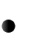 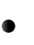 2. Структура и содержание олимпиадных заданий   Олимпиадные задания разрабатываются отдельно для юношей и девушек в трех возрастных группах обучающихся:     1 группа - 5-6 класс     2 группа - 7-8 класс     3 группа - 9-11 класс.В этих же группах определяются победители и призеры в соответствии с квотами, определенными организатором школьного этапа олимпиады.Конкурсные испытания олимпиады	состоят из обязательных двух видов заданий: практического и теоретико-методического.     На школьном этапе олимпиады рекомендуется включать 2-3 практических задания. Содержание теоретико-методической и практической частей заданий школьного этапа олимпиады должны соответствовать требованиям к уровню знаний и умений обучающихся соответствующих классов и выпускников основной и средней (полной) школы по образовательному предмету «Физическая культура» углубленного уровня. Теоретико-методическая часть испытания заключается в решении заданий в тестовой форме.  Практические испытания заключаются в выполнении упражнений базовой части школьной примерной программы по предмету «Физическая культура» по разделам: гимнастика, спортивные игры (баскетбол, волейбол, гандбол, флорбол или футбол), легкая атлетика (бег на выносливость), прикладная физическая культура («Полоса препятствий»). Организаторы могут включить в олимпиадные задания испытание по виду спорта из вариативной (региональной) части школьной программы.    Муниципальная предметно-методическая комиссия должна разработать регламент каждого практического испытания по виду спорта, в котором необходимо отразить следующие пункты: руководство испытанием, порядок выполнения задания, программа испытания, требования к материально-техническим условиям выполнения задания и технике безопасности, оценка выполнения и др.ЭкологияОсобенности организации и проведения школьного этапа олимпиадыШкольный этап Олимпиады проводится в один теоретический письменный тур по разработанным муниципальными предметно-методическими комиссиями олимпиады заданиям, основанным на содержании образовательных программ основного общего и среднего (полного) общего образования углублённого уровня и соответствующей направленности (профиля). В школьном этапе Олимпиады на добровольной основе принимают индивидуальное участие обучающиеся 5–11 классов организаций, осуществляющих образовательную деятельность по образовательным программам основного общего и среднего (полного) общего образования. Участники школьного этапа Олимпиады вправе выполнять олимпиадные задания, разработанные для более старших классов по отношению к тем, в которые они проходят обучение (например, обучающийся 5 класса может принимать участие наряду с 7-классникам, обучающийся 9 класса – с 10-классниками).           В соответствии с Порядком, муниципальные предметно-методические комиссии по каждому общеобразовательному предмету (в том числе по экологии):       - разрабатывают требования к организации и проведению школьного этапа олимпиады с учётом методических рекомендаций, подготовленных центральными предметно-методическими комиссиями олимпиады;- составляют олимпиадные задания на основе содержания образовательных программ основного общего и среднего общего образования углублённого уровня и соответствующей направленности (профиля), формируют из них комплекты заданий для школьного этапа олимпиады с учётом методических рекомендаций, подготовленных центральными предметно-методическими комиссиями олимпиады;- обеспечивают хранение олимпиадных заданий для школьного этапа олимпиады до их передачи организатору школьного этапа олимпиады, несут установленную законодательством Российской Федерации ответственность за их конфиденциальность.         Составы муниципальных предметно-методических комиссий олимпиады по каждому общеобразовательному предмету формируются из числа педагогических, научных, научно-педагогических работников.Оргкомитет выполняет следующие функции:-разрабатывает и утверждает программу проведения школьного этапа и обеспечивает её реализацию;-обеспечивает тиражирование заданий;-определяет порядок, круг специалистов и процедуру шифровки и дешифровки работ участников (при необходимости)-обеспечивает помещения материально-техническими средствами;-обеспечивает Жюри помещением для работы;-инструктирует участников Олимпиады;-обеспечивает оказание медицинской помощи участникам в случае необходимости;-обеспечивает безопасность участников, в период проведения школьного этапа;-рассматривает	конфликтные	ситуации,	возникшие	при	проведениишкольного этапа;-рассматривает совместно с Жюри апелляции участников;-осуществляет информационную поддержку Олимпиады. Жюри Олимпиады, выполняет следующие функции:изучает олимпиадные задания, критерии и методику их оценивания;-осуществляет проверку и оценку ответов участников на задания в соответствии с критериями и методикой, разработанными Центральной предметно-методической комиссией;- проводит разбор выполнения задания туров (конкурсов) с участниками Олимпиады; объясняет критерии оценивания каждого из заданий;-рассматривает  совместно с Оргкомитетом апелляции участников;-составляет рейтинговые таблицы по результатам выполнения заданий и итоговый рейтинг участников Олимпиады;1. определяет победителей и призеров школьного этапа;2. оформляет протокол заседания по определению победителей и призеров школьного этапа;- готовит аналитический отчет о результатах проведения школьного этапа и передает его в вышестоящие инстанции.Наиболее существенная особенность школьного этапа Олимпиады заключается в том, что функции оргкомитета и жюри осуществляют работники одной и той же организации – учителя. В связи с этим следует продумать рациональное использование организационных возможностей педагогического коллектива (например, привлечение к участию в жюри специалистов-предметников близкого профиля – биологов, химиков, Географов; к работе в оргкомитете – учителей иных специальностей).     При организации соревнований в условиях школьных кабинетов особое внимание следует обратить на визуальную и аудиальную изоляцию участников, что позволит использовать в одной аудитории один комплект заданий.   При проверке олимпиадных заданий школьного этапа жюри рекомендуется использовать приведённую ниже шкалу оценивания. При проверке следует руководствоваться образцами примерных ответов учащихся (обоснованиями выбора либо отказа от выбора того или иного варианта ответа), которыми должна быть снабжена каждая тестовая задача. При этом следует помнить, что задание теоретического тура имеет творческий характер, и предлагаемые примеры ответов учащихся не являются эталонными и исчерпывающими. При проверке работ учащихся, решении спорных вопросов члены жюри ориентируются также на собственный экспертный опыт и знания.Порядок проведения школьного этапа Олимпиады.   Все участники школьного этапа Олимпиады проходят в обязательном порядке процедуру регистрации. Соревнования проходят в один тур в аудиториях, оборудованных столами и стульями. В проведении тура участвуют представители оргкомитета, жюри, дежурные по аудиториям и секретарь олимпиады. На дверях аудиторий (классов) прикрепляются таблички с указанием возрастной группы, например: «5 кл.», «10 кл.» и т.п. Допускается при незначительной численности участников размещать в одной аудитории обучающихся различных классов. В аудиториях обучающиеся размещаются по одному за столом. Перед выполнением конкурсного задания члены жюри кратко рассказывают о целях и задачах Олимпиады, разъясняют обучающимся правила работы, желают успеха.    Затем дежурные по аудитории раздают бланки ответов и комплекты заданий (которые могут быть совмещены), бумагу для черновых записей. После проведения описанных выше процедур дежурные отмечают время начала тура, а участники приступают к выполнению заданий.      Получив комплект заданий вместе с черновиками, учащиеся на бланке заполняют графы «Фамилия», «Имя» и «Класс», затем приступают к выполнению заданиё. После окончания тура учащиеся сдают бланки членам жюри. В ходе работы над заданиями у учащихся могут возникнуть различные вопросы содержательного характера, на которые имеют право отвечать только члены жюри. Они регулярно совершают обход аудиторий, в которых учащиеся выполняют задания, и отвечают на возникшие вопросы. За 15 мин. до истечения времени, отведенного для выполнениязаданий, дежурный предупреждает учащихся о скором завершении работы. Учащиеся, выполнившие задания раньше намеченного срока, сдают дежурному бланки ответов и брошюры с заданиями и покидают аудиторию.      Дежурных по аудиториям назначают из числа учителей общеобразовательной организации, в которой проводится Олимпиада. Они сопровождают учащихся в аудитории; поддерживают в классах дисциплину и порядок; по просьбе учащихся приглашают членов жюри для консультаций; снабжают обучающихся расходными материалами (ручки, бланки ответов, черновики); по истечении времени, отведенного для выполнения заданий, со-бирают листы ответов и передают их секретарю оргкомитета.     При необходимости заполненные бланки шифруются оргкомитетом. Для этого в графу «Шифр» в верхнем левом углу бланков отвечающий за конфиденциальность член оргкомитета вписывает дважды один и тот же уникальный шифр (комбинацию цифр и/или букв, например: 9-06, где 9 – номер класса, 06 – порядковый номер работы). Затем верхняя часть бланков с информацией об учащихся (фамилия, имя) и с шифром отрезается и помещается в конверт. Оставшаяся часть бланка (только с шифрами) отдаётся на проверку. Конверт опечатывается подписями не менее трёх членов оргкомитета, пересекающих линию склеивания на клапане, и хранится до момента проверки всех работ. После проверки ответов и выставления баллов в итоговую оценочную ведомость, работы дешифруются – устанавливается соответствие шифра тому или иному учащемуся путём сопоставления шифров на бланках с шифрами на отрезных корешках. Результаты выполнения конкурсного задания (количество баллов) заносятся в таблицу с фамилиями участников.Экономика    Для проведения туров олимпиады по экономике следует подготовить аудитории таким образом, чтобы минимизировать возможность контакта участников между собой и с другими лицами, которые могли бы помочь им в решении олимпиадных заданий. Как правило, это означает выделение каждому участнику отдельного стола или размещение участников иным образом, предполагающим значительное расстояние между ними. Стоит обратить внимание, что все участники из каждой параллели выполняют единые задания, поэтому исключение возможности списывания является принципиально важным. В случае необходимости посадить несколько участников за один стол, желательно организовать рассадку так, чтобы они выполняли разные задания (были из разных параллелей). Требования к аудиториям, являющимся местом проведения олимпиады         Аудитории для написания туров лучше выделить в отдельной части здания или в отдельном здании, куда может быть ограничен доступ посторонних лиц. В помещениях необходимо обеспечивать комфортные условия: тишину, чистоту, свежий воздух, достаточную освещенность рабочих мест. Оргкомитет должен приложить все усилия к тому, чтобы во время Олимпиады участников не отвлекали никакие внешние факторы (необходимо по возможности предотвратить проведение ремонтных работ в здании или неподалеку от него, учебные пожарные тревоги и т. п.).Для проведения туров олимпиады не требуется специальных технических средств. Помимо необходимого количества комплектов заданий и листов ответов, в аудитории должны быть запасные письменные принадлежности, запасные комплекты заданий и запасные листы ответов.         Поскольку некоторые из задач могут потребовать графических построений, желательно наличие у участников олимпиады линеек, карандашей и ластиков, а также наличие в аудитории запаса этих предметов. Во время выполнения заданий олимпиады участникам запрещается использование справочных материалов, средств связи и электронно-вычислительной техники.Информатика Жюри школьного этапа олимпиады назначается приказом организатора школьного этапа на период проведения этого этапа в текущем учебном году. В дни проведения школьного этапа жюри обеспечивает:-конфиденциальность своей работы;-предоставление каждому участнику комплекта олимпиадных заданий с учетом возрастной группы непосредственно в начале тура вместе с Памяткой участника;-дежурство в зале состязаний, обеспечивая недопущение списывания, а также выполняя регламент состязания по ответам на вопросы участников в соответствии с требованиями к школьному этапу;-проверку и оценивание закодированных работ участников в соответствии с предоставленной муниципальной предметно-методической комиссией системой оценивания решений задач;-очно по запросу участника олимпиады показ выполненных им олимпиадных заданий;-проводит с участниками разбор олимпиадных заданий и анализ полученных решений участников;-рассмотрение очно апелляций участников олимпиады с использованием видеофиксации;-определение после рассмотрения апелляция победителей и призеров школьного этапа по классам (в каждой из трех возрастных групп) на основании общего рейтинга по каждому классу и в соответствии с квотами победителей и призеров, установленными организатором школьного этапа;-предоставление организатору школьного этапа протокол по составу победителей и призеров для утверждения, составление и предоставление организатору школьного этапа аналитический отчет о результатах выполнения олимпиадных заданий с указанием границ баллов победителей и призеров по каждому классу для каждой возрастной категории участников. Организатор школьного этапа должен обеспечить участие в этом этапе любого обучающегося 5–11 классов из образовательных организаций муниципального образования, который изъявил добровольное желание в нем участвовать.Организатор школьного этапа обеспечивает сбор сведений об участниках при их регистрации и обеспечивает нормативные правила их использования по согласованию с законным представителем участника. О месте проведения и порядке участия в школьном этапе олимпиады все желающие должны быть информированы организатором школьного этапа заблаговременно. Ответственность за предоставление возможности обучающимся участвовать в школьном этапе на базе, выбранной для его проведения образовательной организации, несут руководители тех образовательных организаций, в которых обучаются эти обучающиеся.     Возможность обеспечить проведение школьного этапа на базе определенных организатором образовательных организаций в каждом муниципальном образовании, о чем участники должны быть уведомлены до их регистрации в школьном этапе олимпиады по информатики. Форма проведения школьного этапа олимпиады определяется муниципальной предметно-методической комиссией по информатике с учетом настоящих рекомендаций, но с обязательным использованием компьютеров.   Центральная предметно-методическая комиссия по информатике рекомендует проводить школьный этап в один компьютерный тур. Длительность тура должна составлять от двух до пяти астрономических часов с учетом возрастной группы участников:2 или 3 часа – для группы 5-6 классов;                 3 или 4 часа – для группы 7-8 классов;                 4 или 5 часов - для группы 9-11 классов.  Рекомендуется формировать не менее трех залов состязаний по трем возрастным группам участников: 5-6, 7-8, 9-11 классов, для каждой из которых предоставляются свои наборы олимпиадных заданий.                           Общие требования к олимпиадным задачамДля проведения школьного этапа олимпиады по информатике могут использоваться как переработанные и дополненные задачи, ранее использованные на других олимпиадах по информатике, так и оригинальные задачи, разработанные муниципальными методическими комиссиями. Основными критериями отбора олимпиадных задач должны быть следующие показатели:- отражение алгоритмической проблемы,- оригинальная формулировка задачи или оригинальная идея ее решения для конкретного состава участников олимпиады;- в тексте условия задачи не должны встречаться термины и понятия, выходящие за пределы изучаемых в рамках базового учебного плана предметов; в крайних случаях, они должны быть определены или конкретизированы;- условие задачи должно быть сформулировано однозначно, т.е. в ее формулировке не должно быть неоднозначных трактовок, чтобы участник олимпиады решал именно ту задачу, которую задумали авторы;- задача не должна требовать для своего решения специальных знаний, выходящих за предмет олимпиады;- формулировка задачи должна предполагать наличие этапа формализации при ее решении, т.е. переход от неформальной постановки задачи к формальной;- задача должна быть разумной по сложности и трудоемкости для соответствующей возрастной группы;- текст задачи должен быть написан корректно, грамотно с научной точки зрения, привлекательно с учетом возрастных особенностей школьников и доступным для них языком.- инструментальные средства представления решения задачи должны быть адекватны ИКТ компетентности учащегося в каждой возрастной группы.  Важной особенностью задач, используемых при проведении школьного этапа, является ориентация их на проверку развития у школьников алгоритмического мышления, логики, а также творческих способностей и интуиции.    Предлагаемые задачи должны предоставлять возможность школьникам без специальных знаний решать нестандартные и новые для них алгоритмические задачи. Каждая задача должна позволять участникам сделать для себя небольшое алгоритмическое открытие и в полной мере раскрыть имеющийся у них творческий потенциал.  Особенно это важно для школьного этапа олимпиады, основная цель которого – выявление наиболее талантливых школьников, начиная с 5–6 классов, и создание в дальнейшем необходимых условий для их творческого роста, например, путем привлечения к внеурочным занятиям, факультативам, дистанционным курсам, занятиям в системе дополнительного образования детей, Интернет- школам олимпийского резерва при ведущих учебных центрах и университетах в субъекте Российской Федерации. Материально-техническое обеспечение для выполнения олимпиадных заданийПри проведении школьного этапа олимпиады для каждого участника олимпиады должно быть предоставлено отдельное компьютерное рабочее место, оборудованное в соответствии с требованиями к проведению школьного этапа олимпиады по информатике. Все рабочие места участников олимпиады должны обеспечивать участникам олимпиады равные условия и соответствовать действующим на момент проведения олимпиады санитарно-эпидемиологическим правилам и нормам. За организацию рабочих мест участников школьного этапа, включая оснащение компьютерной техникой и установку необходимого программного обеспечения, несет ответственность организатор этого этапа олимпиады. Требования к организации рабочего места участников школьного этапа определяет муниципальная предметно-методическая комиссия по информатике с учетом настоящих рекомендаций.      В общем случае рабочее место каждого участника школьного этапа олимпиады должно быть оснащено персональным компьютером в локальной сети участников олимпиады в месте проведения олимпиады, но без подключения его к сети Интернет. Минимальные характеристики персонального компьютера должны быть не хуже следующих: процессор с частотой 1,3 ГГц, объем оперативной памяти 512 МБ, объем жесткого диска 20 ГБ. Для обеспечения равных условий для всех участников используемые во время соревнований компьютеры должны иметь одинаковые или близкие технические характеристики. Все компьютеры участников школьного этапа и компьютеры, которые будут использоваться жюри при проверке решений задач, должны быть объединены в локальную компьютерную сеть. Выход в Интернет для участников Олимпиады во время очных туров должен быть заблокирован. В случае использования во время проведения тура интернет-системы автоматической проверки решений участников, возможен выход в Интернет, но тогда должен быть открыт доступ только к сайту проведения соревнований. Доступ к системе состязаний в этом случае должен обеспечиваться по уникальному логину и паролю только с компьютера участника, зафиксированного за ним под его идентификационным номером. В случае использования интернет-системы состязаний организаторы школьного этапа должны обеспечить защиту сервера от несанкционированного доступа по согласованию с оргкомитетом олимпиады.        При формировании состава программного обеспечения для школьного этапа муниципальная предметно-методическая комиссия по информатике должна учитывать программное обеспечение, которое будет использоваться организаторами муниципального и регионального этапов олимпиады. О составе языков и сред программирования для школьного этапа олимпиады все участники этого этапа должны быть оповещены заранее в рамках документа «Требования к школьному этапу олимпиады по информатике» (раздел «Материально-техническое обеспечение школьного этапа»), который должен быть предоставлен в открытом доступе всем учащимся заблаговременно. Не допустимо, когда эту информацию участники Олимпиады узнают непосредственно перед туром или на пробном туре.         Центральная предметно-методическая комиссия рекомендует формировать состав языков и сред программирования, соответствующий каждой возрастной группе. Например, для возрастных групп 7–8 и 9–11 классов состав языков и сред программирования должен состоять из двух групп: основной (обязательной для предоставления участникам Олимпиады) и дополнительной. В основную группу муниципальная предметно-методическая комиссия	должна	включить	все	языки	и	среды программирования,представленные в таблице 1 для выбранной ей операционной системы. Основная группа должна гарантировать возможность получения участниками полного решения олимпиадных задач школьного этапа.*Специальное оборудование, рекомендованное для проведения практического тура по ОБЖ тренажеры позволяющие объективно оценивать правильность выполнения заданий по оказанию первой помощи при артериальных кровотечениях, коме, клинической смерти, попадании инородного тела в дыхательные пути;перевязочный материал;гипотермический пакет.при выполнении олимпиадных заданий по имитации выживания в условиях природной  среды все участники должны иметь компас.при выполнении олимпиадных заданий по действиям в чрезвычайных ситуациях природного и техногенного характера организаторам необходимо предусмотреть: фильтрующие противогазы марок ГП5, ГП7, ГП7В;средства для измерения размера головы;противень (имитация процесса горения);огнетушители (макет огнетушителей) воздушно-пенный, порошковый, углекислотный.	Олимпиадные задания по основам военной службы выполняются только обучающимися 10-11 классов. Для их выполнения организаторам необходимо предусмотреть: муляжи гранат РГД 5 и Ф1; модели массогабаритные автоматов Калашникова (АКМ, АК74); магазин и патроны для его снаряжения; комплект погон военнослужащих.	Приведенный перечень средств оснащения для проведения практического тура школьного этапа олимпиады может быть изменен оргкомитетом школьного этапа в зависимости от особенностей и технологического оснащения конкретной школы**Специальное оборудование, рекомендованное для проведения практического тура по физической культуре.	При проведении испытания по гимнастике необходимо иметь соответствующее  спортивное оборудование: гимнастические маты, акробатическую дорожку не менее 12 метров, вокруг которой должна иметься зона безопасности шириной не менее 1,5 метров, полностью свободная от посторонних предметов.	При проведении испытаний по баскетболу контрольные упражнения выполняются на площадке со специальной разметкой для игры в баскетбол. Вокруг площадки должна иметься зона безопасности шириной не менее 1 метра, полностью свободная от  посторонних предметов. Также для проведения испытания необходимо иметь соответствующие снаряжение и инвентарь (мячи, фишки (стойки) и др.).	При проведении испытаний по прикладной физической культуре «Полоса препятствий»необходимо иметь соответствующие оборудование и инвентарь согласно контрольному заданию: гимнастическое бревно, гимнастическая стенка, гимнастические скамейки, набивные мячи различного веса, гимнастический обручи, гимнастические маты, секундомер и др. Председателю жюри  школьного этапа всероссийской олимпиады школьников Апелляция о несогласии с результатами олимпиады Сведения об участнике:       Образовательное учреждение ____________________________________         Класс _______________________________________________________Заявление	Прошу пересмотреть мои результаты олимпиады по  _____________________,                                                                                                                                                                         (предмет)  так как, по моему мнению, данные мною ответы  на задания были оценены  неверно./__________________/____________________________________/          подпись                                     ФИОДата объявления результатов:Приложение  №2 к  приказу ОО АКМР №616    от 27 августа  2019 годаТребования к процедуре проведения школьного этапа ВсОШ по предметам В оргкомитет школьного и муниципального этапа всероссийской олимпиады школьников_______________________________________________________________________В оргкомитет школьного этапа всероссийской олимпиады школьниковпо _______________________________________
                              предметученика (цы) ____ ______класса(полное название образовательного учреждения)____________________________________(полное название образовательного учреждения)__________________________________(фамилия, имя, отчество) «__»_________2019  года          /ПодписьРасшифровкаУчастники5-11 классыРекомендуемое время проведения1 академ. час (45 мин.) для 5-7 классов1 астролог. час (60 мин.) для 8 классов1 час. 20 мин. для 9-11 классовФамилияИмяОтчествоДата....Заявление принял:/_______________________________________________/             должность/_____________________/_______________________________________/                                         подпись                                                 ФИОДатаЗаявление принял:/_______________________________________________/             должность/_____________________/_______________________________________/                                         подпись                                                 ФИОДатаЗаявление принял:/_______________________________________________/             должность/_____________________/_______________________________________/                                         подпись                                                 ФИОДатаЗаявление принял:/_______________________________________________/             должность/_____________________/_______________________________________/                                         подпись                                                 ФИОДатаЗаявление принял:/_______________________________________________/             должность/_____________________/_______________________________________/                                         подпись                                                 ФИОДатаЗаявление принял:/_______________________________________________/             должность/_____________________/_______________________________________/                                         подпись                                                 ФИОДатаЗаявление принял:/_______________________________________________/             должность/_____________________/_______________________________________/                                         подпись                                                 ФИОДатаЗаявление принял:/_______________________________________________/             должность/_____________________/_______________________________________/                                         подпись                                                 ФИОДатаЗаявление принял:/_______________________________________________/             должность/_____________________/_______________________________________/                                         подпись                                                 ФИОДата..ПредметКомплекты заданий по классамПодведение итогов по классам Форма проведения, количество туров, продолжительность для классов
(если не указано — проводится в один письменный тур)  Форма проведения, количество туров, продолжительность для классов
(если не указано — проводится в один письменный тур) Специальное
оборудованиеСправочные материалы, средства связи и вычислительная техникаАнглийский язык5-6, 7-8, 9-115, 6,7,8,9,10,11 5-6 – 60 минут
 7-8 – 75 минут9-11 –  90 минутКолонки и компьютер или аудио-плеер  для воспроизведения аудио файловИспользовать запрещеноАстрономия5-7, 8-9,10-115, 6, 7, 8, 9, 10, 115-11 – 120 минут
5-11 – 120 минут
Мультимедийное оборудование, компьютер, экранРазрешено: инженерный непрограммируемый микрокалькуляторБиология5-6, 7-8, 9, 10-116, 7, 8, 9, 10, 11 6 –  60 минут
7-9 – 90 минут10-11 – 120 минутНе требуетсяИспользовать запрещеноГеография5, 6, 7, 8, 9, 10, 115, 6, 7, 8, 9, 10, 115-6 – 60 минут
7-11 классы:
2 письменных тура 
 - тестовый (30 минут)
(категорически запрещается использование атласов!)- практико-аналитический (120 минут)8 класс: две цветные ручки, или карандаши; линейкаРазрешено: школьные атласы по географии и непрограммируемые калькуляторы только для решения задач практико-аналитического тура.Категорически запрещено: приносить в классы тетради, справочную литературу, учебники,  любые электронные устройства, служащие для передачи, получения или накопления информации (кроме непрограммируемых калькуляторов и выключенных мобильных телефонов).Информатика и ИКТ5, 6, 7-8, 9-115, 6, 7, 8, 9, 10, 115-6 – 60 минут
7-11 классы:1 тур – за компьютером  120 минутПерсональный компьютер с доступом в интернет, с наличием языков программирования и сред разработки, необходимых участникам (перечень программного обеспечения формируется с учетом потребностей каждого участника олимпиады)Для 5-6 классов: использовать запрещеноДля 7-11 классов: разрешена любая литература и справочные материалы в печатном виде, примеры программного кода (в распечатанном виде), заранее подготовленные собственные записиИскусство 
(мировая художественная культура5,6,7,8,9,10,115,6,7,8,9,10,112 тура: первый тур письменный, 
второй —  в форме домашнего задания (презентация)1 тур –  240 минут
2 тур – сдать на проверку не позднее следующего дня2 тура: первый тур письменный, 
второй —  в форме домашнего задания (презентация)1 тур –  240 минут
2 тур – сдать на проверку не позднее следующего дняМультимедийное оборудование, компьютер, экранРазрешено: орфографические словариИстория5, 6, 7, 8, 9, 10, 115, 6, 7, 8, 9, 10, 115-6 –  60 минут
7-8 –  90 минут9-11 – 150 минутНе требуетсяИспользовать запрещеноЛитература5, 6, 7, 8, 9, 10,115, 6, 7, 8, 9, 10,115-6 –  120 минут 
7-8 – 180 минут 9 – 240 минут
10-11 – 280 минутНе требуетсяИспользовать запрещеноМатематика4,5, 6, 7, 8, 9, 10, 114,5, 6, 7, 8, 9, 10, 114-7 –  120 минут8-11 – 180 минутНе требуетсяИспользовать запрещеноНемецкий язык5-6, 7-8, 9-115,6,7,8,9,115-6 –  80 минут7-11 классы: 2 тура – письменный и устныйПисьменный тур:
7-8 –  100 минут
9-11 – 185 минутУстный тур: время не ограничено, но общее время двух туров не более 4 часовКолонки и компьютер или аудио-плеер  для воспроизведения аудио файловИспользовать запрещеноОбществознание5, 6, 7, 8, 9, 10, 115,6,7,8,9,10,115-6 – 45 минут
7,8 – 60 минут9, 10, 11– 120 минутНе требуетсяИспользовать запрещеноОсновы безопасности жизнедеятельности5- 7, 8-9, 10-115,6,7,8,9,10,118-11 класс:  2 тура – письменный и практический.Письменный тур:   5-11 – 45 минут
Практический тур:   время не регламентировано8-11 класс:  2 тура – письменный и практический.Письменный тур:   5-11 – 45 минут
Практический тур:   время не регламентированоДля проведения практического тура необходимо оборудование согласно списку*Использовать запрещеноПраво5-6, 7-8, 9, 10, 115,6,7,8,9,10,115-6 – 60 минут7-8, 9 – 90 минут
10, 11 –120 минутНе требуетсяИспользовать запрещеноРусский язык4,5, 6, 7, 8, 9, 10, 114,5,6,7,8,9,10,114-8 – 180 минут9-11 – 240 минутНе требуетсяИспользовать запрещеноТехнология5, 6, 7, 8,  9, 10-11формируются в двух номинациях:
"Культура дома…" и "Техническое творчество…"5,6,7,8,9,10,112 тура – письменный и практическийПисьменный тур:  5-7 –  30-45 минут;  8-9 –  45 минут
10-11 –  45-60 минутПрактический тур: 5-7 – 45-60 минут; 8-9 – 60-90 минут 
10-11 – 90-120 минут2 тура – письменный и практическийПисьменный тур:  5-7 –  30-45 минут;  8-9 –  45 минут
10-11 –  45-60 минутПрактический тур: 5-7 – 45-60 минут; 8-9 – 60-90 минут 
10-11 – 90-120 минутСпециальное оборудование не требуется.Оргкомитет школьного этапа выбирает в каждой номинации один из вариантов заданий практического тура в соответствии с особенностями и технологическим оснащением школы.Использовать запрещеноФизика5,6,7, 8, 9, 10, 115,6,7, 8, 9, 10, 117– 90 минут
8– 120 минут9-11– 150 минутЛинейка, циркуль, транспортир, карандаш, ластикРазрешено: инженерный непрограммируемый микрокалькуляторФизическая культура5-6, 7-8, 9-115, 6, 7, 8, 9, 10, 11– независимо  для учащихся разного пола (девушки/юноши)Письменный тур: 5-11 –  30 минутПрактический тур: 5-8 – 60 минут 
                                   9-11 – 90 минутПисьменный тур: 5-11 –  30 минутПрактический тур: 5-8 – 60 минут 
                                   9-11 – 90 минутДля проведения практического тура необходимо предусмотреть оборудование согласно**Использовать запрещеноФранцузский язык5-6, 7-8, 9-115,6,7,8,9,112 тура – письменный и устныйПисьменный тур:
6-8 – 120 минут9-11 – 160 минут
Устный тур: время не регламентировано2 тура – письменный и устныйПисьменный тур:
6-8 – 120 минут9-11 – 160 минут
Устный тур: время не регламентированоКомпьютер или аудио-плеер и аудио колонки для воспроизведения аудио файловИспользовать запрещеноХимия7,8,9,10,117,8,9,10,118-11 – 180 минут8-11 – 180 минутНе требуетсяРазрешено: непрограммируемый калькулятор, периодическая система элементов, таблица растворимости солей и ряд напряжений металловЭкология5-6, 7- 8, 9, 10-115, 6, 7, 8, 9, 10, 115-11 – 60 минут5-11 – 60 минутНе требуетсяИспользовать запрещеноЭкономика7- 8, 9, 10,117,8,9,10,117-11 – 60 минут7-11 – 60 минутНе требуетсяРазрешено: непрограммируемый калькулятор